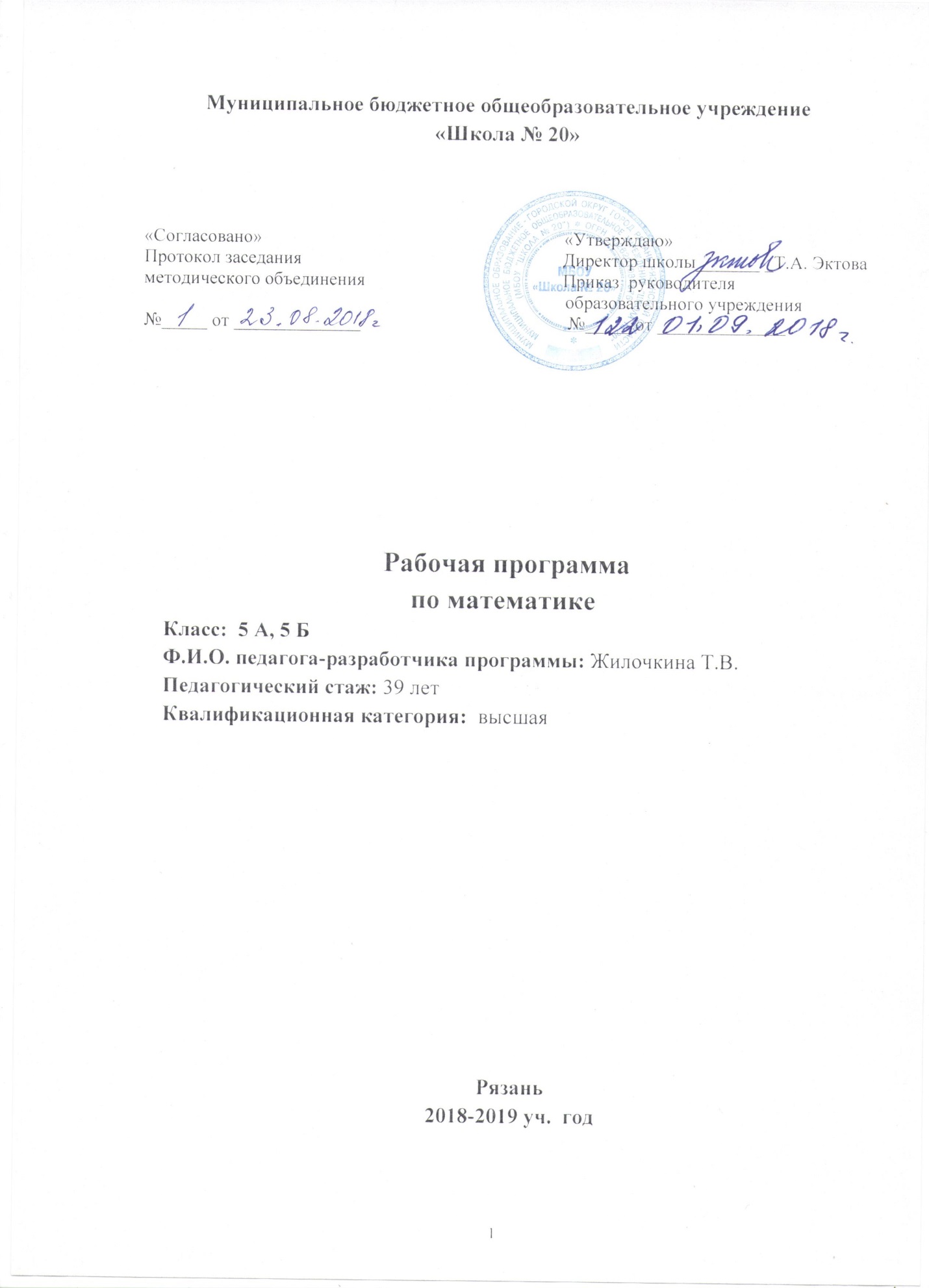 Пояснительная записка     Рабочая программа учебного курса по  математике для 5 класса составлена  на основе:Федерального закона от 29.12.2012 3272-ФЗ «Об образовании в РФ»;Федерального государственного образовательного стандарта основного общего образования,  утвержденного приказом Министерства образования и науки РФ от 17 декабря 2010 года № 1897;Базисного учебного плана ОУ, утвержденного МО России от 09.03.2004 №1312;Примерной программы «Математика 5-9 кл.» для ОУ, использующих систему учебников «Алгоритм успеха»,  с учетом рекомендаций авторской Программы для общеобразовательных учреждений: Математика. 5-9 классы, ФГОС / авт.-сост. Е.В. Буцко, А.Г. Мерзляк/.Примерной программы основного общего образования по математике;Федерального перечня учебников, рекомендованных (допущенных) к использованию;Учебного плана МБОУ «Школа № 20» на 2018 - 2019 уч. год. МЕСТО  ПРЕДМЕТА  В  ФЕДЕРАЛЬНОМ  БАЗИСНОМ  УЧЕБНОМ  ПЛАНЕ Согласно федеральному базисному учебному плану в 5 классе основной школы 5 ч в неделю, всего 5ч*34 нед.=170 часов, в т.ч. 10 контрольных работ.ФОРМЫ  ПРОМЕЖУТОЧНОЙ  И  ИТОГОВОЙ  АТТЕСТАЦИИ		Промежуточная аттестация проводится в форме тестов, контрольных, проверочных и самостоятельных работ. УРОВЕНЬ  ОБУЧЕНИЯ – базовый.  СОДЕРЖАНИЕ КУРСА МАТЕМАТИКИ 5 КЛАССААрифметикаНатуральные числа• Ряд натуральных чисел. Десятичная запись натуральных чисел. Округление натуральных чисел.• Координатный луч.• Сравнение натуральных чисел. Сложение и вычитание натуральных чисел. Свойства сложения.• Умножение и деление натуральных чисел. Свойства умножения. Деление с остатком. Степень числа с натуральным показателем.• Решение текстовых задач арифметическими способами.Дроби• Обыкновенные дроби. Правильные и неправильные дроби. Смешанные числа.• Сравнение обыкновенных дробей и смешанных чисел. Арифметические действия с обыкновенными дробями и смешанными числами.• Десятичные дроби. Сравнение и округление десятичных дробей. Арифметические действия с десятичными дробями. Прикидки результатов вычислений. Представление десятичной дроби в виде обыкновенной дроби и обыкновенной в виде десятичной. • Проценты. Нахождение процентов от числа. Нахождение числа по его процентам.• Решение текстовых задач арифметическими способами.Величины. Зависимости между величинами• Единицы длины, площади, объёма, массы, времени, скорости.• Примеры зависимостей между величинами. Представление зависимостей в виде формул. Вычисления по формулам.Числовые и буквенные выражения. Уравнения• Числовые выражения. Значение числового выражения.• Порядок действий в числовых выражениях. Буквенные выражения. Формулы.• Уравнения. Корень уравнения. Основные свойства уравнений. Решение текстовых задач с помощью уравнений.Элементы статистики, вероятности. Комбинаторные задачи• Представление данных в виде таблиц, графиков.• Среднее арифметическое. Среднее значение величины.• Решение комбинаторных задач.Геометрические фигуры. Измерения геометрических величин• Отрезок. Построение отрезка. Длина отрезка, ломаной. Измерение длины отрезка, построение отрезка заданной длины. Периметр многоугольника. Плоскость. Прямая. Луч.• Угол. Виды углов. Градусная мера угла. Измерение и построение углов с помощью транспортира.• Прямоугольник. Квадрат. Треугольник. Виды треугольников. • Равенство фигур. Понятие и свойства площади. Площадь прямоугольника и квадрата.• Наглядные представления о пространственных фигурах: прямоугольный параллелепипед, куб. Примеры развёрток многогранников. Понятие и свойства объёма. Объём прямоугольного параллелепипеда и куба.Математика в историческом развитииРимская система счисления. Позиционные системы счисления. Обозначение цифр в Древней Руси. Старинные меры длины. Введение метра как единицы длины. Метрическая система мер в России, в Европе. История формирования математических символов. Дроби в Вавилоне, Египте, Риме, на Руси. ЛИЧНОСТНЫЕ, МЕТАПРЕДМЕТНЫЕИ ПРЕДМЕТНЫЕ РЕЗУЛЬТАТЫ ОСВОЕНИЯ СОДЕРЖАНИЯ КУРСА МАТЕМАТИКИИзучение математики способствует формированию у учащихся личностных, метапредметных и предметных результатов обучения, соответствующих требованиям федерального государственного образовательного стандарта основного общего образования.Личностные результаты:воспитание российской гражданской идентичности: патриотизма, уважения к Отечеству, осознания вклада отечественных учёных в развитие мировой науки;ответственное отношение к учению, готовность и способность обучающихся к саморазвитию и самообразованию на основе мотивации к обучению и познанию;осознанный выбор и построение дальнейшей индивидуальной траектории образования на базе ориентировки в мире профессий и профессиональных предпочтений с учётом устойчивых познавательных интересов, а также на основе формирования уважительного отношения к труду, развитие опыта участия в социально значимом труде;умение контролировать процесс и результат учебной и математической деятельности;критичность мышления, инициатива, находчивость, активность при решении математических задач.Метапредметные результаты:умение самостоятельно определять цели своего обучения, ставить и формулировать для себя новые задачи в учёбе, развивать мотивы и интересы своей познавательной деятельности;умение соотносить свои действия с планируемыми результатами, осуществлять контроль своей деятельности в процессе достижения результата, определять способы действий в рамках предложенных условий и требований, корректировать свои действия в соответствии с изменяющейся ситуацией;умение определять понятия, создавать обобщения, устанавливать аналогии, классифицировать, самостоятельно выбирать основания и критерии для классификации;умение устанавливать причинно-следственные связи, строить логическое рассуждение, умозаключение (индуктивное, дедуктивное и по аналогии) и делать выводы;развитие компетентности в области использования информационно-коммуникационных технологий;первоначальные представления об идеях и о методах математики как об универсальном языке науки и техники, о средстве моделирования явлений и процессов;умение видеть математическую задачу в контексте проблемной ситуации в других дисциплинах, в окружающей жизни;умение находить в различных источниках информацию, необходимую для решения математических проблем, и представлять её в понятной форме, принимать решение в условиях неполной или избыточной, точной или вероятностной информации;умение понимать и использовать математические средства наглядности (графики, таблицы, схемы и др.) для иллюстрации, интерпретации, аргументации;умение выдвигать гипотезы при решении задачи, понимать необходимость их проверки;понимание сущности алгоритмических предписаний и умение действовать в соответствии с предложенным алгоритмом.Предметные результаты:осознание значения математики для повседневной жизни человека;представление о математической науке как сфере математической деятельности, об этапах её развития, о её значимости для развития цивилизации;развитие умений работать с учебным математическим текстом (анализировать, извлекать необходимую информацию), точно и грамотно выражать свои мысли с применением математической терминологии и символики, проводить классификации, логические обоснования;владение базовым понятийным аппаратом по основным разделам содержания;практически значимые математические умения и навыки, их применение к решению математических и нематематических задач, предполагающее умения:выполнять вычисления с натуральными числами, обыкновенными и десятичными дробями;решать текстовые задачи арифметическим способом и с помощью составления и решения уравнений;изображать фигуры на плоскости;использовать геометрический «язык» для описания предметов окружающего мира;измерять длины отрезков, величины углов, вычислять площади и объёмы фигур;распознавать и изображать равные  фигуры;проводить несложные практические вычисления с процентами, использовать прикидку и оценку; выполнять необходимые измерения;использовать буквенную символику для записи общих утверждений, формул, выражений, уравнений;читать и использовать информацию, представленную в виде таблицы;решать простейшие комбинаторные задачи перебором возможных вариантов.ПЛАНИРУЕМЫЕ РЕЗУЛЬТАТЫ ПО РАЗДЕЛАМ:Формы организации учебного процесса:индивидуальные, групповые, индивидуально-групповые, фронтальные, классные (урочные) и внеклассные (внеурочные).Формы контроля:самостоятельная работа, контрольная работа, наблюдение, тестирование, работа по карточке, устный опрос, фронтальный опрос, математический диктант.Тематическое планирование с указанием количества часов, отводимых на освоение каждой темы5 КЛАССКалендарно-тематическое планирование курса Математика 5 классПри обозначении типов уроков использованы следующие сокращения:Нов. – урок изучения нового материала;Пр. – урок комплексного применения знаний;ОС + К – урок обобщения, систематизации и контроля;Контр. – урок контроля, оценки и коррекции знаний;Комб. – комбинированный урок.5 классУчебно-методическое и материально – техническое обеспечение образовательного процесса при реализации данной  программыУчебно-методический комплекс:Математика. 5 класс:	учебник для учащихся общеобразовательныхучреждений/ А.Г.Мерзляк, В.Б.Полонский, М.С.Якир. - М.: Вентана-Граф, 2017      2. Математика. 5 класс: методическое пособие для учителя/ Е.В.Буцко, А.Г. Мерзляк, В.Б. Полонский, М.С.Якир. - М.: Вентана-Граф, 2017 г.    3. Программа по  математике (5- 6 кл.).  Авторы: А.Г. Мерзляк, В.Б. Полонский, М.С. Якир.      4. Математика. 5 класс: дидактические материалы: пособие для учащихся общеобразовательных учреждений/ А.Г. Мерзляк, В.Б. Полонский, Е.М. Рабинович, М.С.Якир. - М.: Вентана-Граф, 2017 г.Оборудование.   Для проведения уроков математики имеется кабинет математики. Оснащение процесса обучения математике обеспечивается библиотечным фондом, печатными пособиями, а также информационно-коммуникативными средствами, техническими средствами обучения, учебно-практическим и учебно-лабораторным оборудованием.Библиотечный фонд (книгопечатная продукция):Нормативные документы: Примерная программа основного общего образования по математике, Планируемые результаты освоения программы основного общего образования по математике, стандарт основного общего образования, Федеральный государственный стандарт основного общего образования. Программы по курсу математики в 5 классе.Учебник по математике для 5 класса.Учебные пособия:  дидактические материалы, сборники контрольных работ по математике для 5 класса.Научная, научно-популярная, историческая литература.Справочные пособия (энциклопедии, справочники по математике).Методические пособия для учителя.Печатные пособия:Таблицы по математике для 5-6 классов.Портреты выдающихся деятелей математики.Информационные средства: Электронные учебные издания.Электронная база данных для создания тематических и итоговых разноуровневых  тренировочных и проверочных материалов для организации фронтальной и индивидуальной работы.Инструментальная среда по математике.Технические средства обучения:Компьютер (ноутбук), экран, проектор.Учебно-практическое и учебно-лабораторное оборудование:Аудиторная доска.Доска магнитная.Координатная плоскость.Комплект чертёжных инструментов классных: линейка, транспортир, угольник (300, 600), угольник (450, 450), циркуль.РазделПланируемые результатыПланируемые результатыПланируемые результатыРазделличностныеметапредметныепредметныеНаглядная геометрияУченик получит возможность:ответственно относиться  к учебе, контролировать процесс и результат учебной и математической деятельности.Критично мыслить, быть инициативным, находчивым, активным  при решении геометрических задач.Ученик научится:действовать по алгоритму, видеть геометрическую задачу в окружающей жизни, представлять информацию в различных моделях.Ученик получит возможность:извлекать необходимую информацию, анализировать ее, точно и грамотно выражать свои мысли с применением математической терминологии и символики, проводить классификации, логические обоснования.Ученик научится:оперировать на базовом уровне понятиями: фигура, точка, отрезок, прямая, луч, ломаная, угол,  многоугольник, треугольник и четырехугольник, прямоугольник и квадрат, прямоугольный параллелепипед, куб; изображать фигуры на плоскости; использовать геометрический «язык» для описания предметов окружающего мира; измерять длины отрезков, величины углов, вычислять площади и объёмы фигур; распознавать и изображать равные фигуры;проводить несложные практические вычисления. Ученик получит возможность:углубить и развить представления о геометрических фигурах.АрифметикаУченик получит возможность:ответственно относиться к учебе,грамотно излагать свои мысли,критично мыслить, быть инициативным, находчивым, активным  при решении математических задач.Ученик научится:действовать по алгоритму,видеть математическую задачу в окружающей жизни,представлять информацию в различных моделяхУченик получит возможность:устанавливать причинно-следственные связи,строить логические рассуждения,умозаключения и делать выводы,развить компетентность в области использования информационно-коммуникативных технологий.Ученик научится:понимать особенности десятичной системы счисления; оперировать на базовом уровне понятиями: натуральное число, обыкновенная дробь, десятичная дробь, смешанное число;формулировать и применять при вычислениях свойства действий над  рациональными числами; выполнять округление  чисел в соответствии с правилами; решать и обосновывать свое решение задач (выделятьматематическую основу) на нахождение части числа и числа по его части на основе конкретного смысла дроби;решать текстовые задачи  с рациональными числами, строить модель условия задачи (в виде таблицы, схемы, рисунка); составлять план решения задачи; выделять этапы решения задачи; знать различие скоростей объекта в стоячей воде, против течения и по течению реки; решать задачи на нахождение части числа и числа по его части; решать задачи разных типов (на работу, на покупки, на движение),связывающих три величины, выделять эти величины и отношения между ними; интерпретировать вычислительные результаты в задаче; выдвигать гипотезы о возможных предельных значениях искомыхвеличин в задаче (делать прикидку);выражать свои мысли с использованием математического языка.Ученик получит возможность:углубить и развить представления о натуральных числах; упорядочивать числа, записанные в виде обыкновенных идесятичных дробей;использовать приемы, рационализирующие вычисления и решение задач с рациональными числами.Числовые и буквенные выражения. Уравнения.Ученик получит возможность:ответственно относиться к учебе,грамотно излагать свои мысли,контролировать процесс и результат учебной деятельности,освоить национальные ценности, традиции и культуру родного края используя краеведческий материал.Ученик научится:действовать по алгоритму; видеть математическую задачу в различных формах.Ученик получит возможность: выделять альтернативные способы  достижения цели и выбирать эффективные способы решения.Ученик научится:читать и записывать буквенные выражения, составлять буквенные выражения,составлять уравнения по условию,решать простейшие уравнения.Ученик получит возможность:составлять числовые выражения и оценивать их значения прирешении практических задач и задач из других учебных предметов; развить представления о буквенных выражениях, оперировать понятиями: равенство, числовое равенство, уравнение, корень уравнения, решение уравнения, числовое неравенство.овладеть специальными приемами  решения уравнений,  текстовых  и практических задач. Комбинаторные задачиУченик получит возможность: ответственно относиться  к учебе,контролировать процесс и результат учебной и математической деятельности,критично мыслить, быть инициативным, находчивым, активным  при решении комбинаторных задач.Ученик научится:представлять информацию в различных моделях.Ученик получит возможность:выделять альтернативные способы достижения цели и выбирать эффективные способы решенияУченик научится:решать комбинаторные задачи с помощью перебора вариантов.Ученик получит возможность:научиться некоторым приемам решения комбинаторных задач.№Названия темыКоличество часовПОВТОРЕНИЕ КУРСА МАТЕМАТИКИ 4 КЛАССА 4НАТУРАЛЬНЫЕ ЧИСЛА 20СЛОЖЕНИЕ И ВЫЧИТАНИЕ НАТУРАЛЬНЫХ ЧИСЕЛ 33УМНОЖЕНИЕ И ДЕЛЕНИЕ НАТУРАЛЬНЫХ ЧИСЕЛ 37ОБЫКНОВЕННЫЕ ДРОБИ17ДЕСЯТИЧНЫЕ ДРОБИ 48ПОВТОРЕНИЕ И СИСТЕМАТИЗАЦИЯ УЧЕБНОГО МАТЕРИАЛА 11ИТОГО170№№Тема урокаТип урокаТип урокаСодержание урокаПредметные 
результатыМетапредметные результатыМетапредметные результатыМетапредметные результатыМетапредметные результатыМетапредметные результатыЛичностные результаты (личностные УУД)Личностные результаты (личностные УУД)ДатаДатап/пп/тТема урокаТип урокаТип урокаСодержание урокаПредметные 
результатыРегулятивные УУДПознавательные УУДПознавательные УУДПознавательные УУДКоммуникативные УУДЛичностные результаты (личностные УУД)Личностные результаты (личностные УУД)ПланируемаяФактическаяПОВТОРЕНИЕ КУРСА МАТЕМАТИКИ 4 КЛАССА (4ч)ПОВТОРЕНИЕ КУРСА МАТЕМАТИКИ 4 КЛАССА (4ч)ПОВТОРЕНИЕ КУРСА МАТЕМАТИКИ 4 КЛАССА (4ч)ПОВТОРЕНИЕ КУРСА МАТЕМАТИКИ 4 КЛАССА (4ч)ПОВТОРЕНИЕ КУРСА МАТЕМАТИКИ 4 КЛАССА (4ч)ПОВТОРЕНИЕ КУРСА МАТЕМАТИКИ 4 КЛАССА (4ч)ПОВТОРЕНИЕ КУРСА МАТЕМАТИКИ 4 КЛАССА (4ч)ПОВТОРЕНИЕ КУРСА МАТЕМАТИКИ 4 КЛАССА (4ч)ПОВТОРЕНИЕ КУРСА МАТЕМАТИКИ 4 КЛАССА (4ч)ПОВТОРЕНИЕ КУРСА МАТЕМАТИКИ 4 КЛАССА (4ч)ПОВТОРЕНИЕ КУРСА МАТЕМАТИКИ 4 КЛАССА (4ч)ПОВТОРЕНИЕ КУРСА МАТЕМАТИКИ 4 КЛАССА (4ч)ПОВТОРЕНИЕ КУРСА МАТЕМАТИКИ 4 КЛАССА (4ч)ПОВТОРЕНИЕ КУРСА МАТЕМАТИКИ 4 КЛАССА (4ч)1Сложение и вычитание натуральных чисел Пр.Пр.Арифметические действия. Порядок выполнения действий. Решение задач.Используют приёмы сложения и вычитания, умножения и деления чисел.  Применяют правила о порядке выполнения действий в числовых выражениях со скобками и без скобок при вычислениях. Составляют план выполнения заданий совместно с учителем.Передают содержание в сжатом, выборочном или развёрнутом видеПередают содержание в сжатом, выборочном или развёрнутом видеУмеют оформлять мысли в устной и письменной речи с учетом речевых ситуацийУмеют оформлять мысли в устной и письменной речи с учетом речевых ситуацийУмеют оформлять мысли в устной и письменной речи с учетом речевых ситуацийПроявляют положительное отношение к урокам математики, к способам решения познавательных задач, оценивают свою учебную деятельность, применяют правила делового сотрудничества2Умножение и деление натуральных чисел Пр.Пр.Арифметические действия. Порядок выполнения действий. Решение задач.Используют приёмы сложения и вычитания, умножения и деления чисел Применяют правила о порядке выполнения действий в числовых выражениях со скобками и без скобок при вычислениях. Работают по составленному плану, используют основные и дополнительные средства получения информации.Передают содержание в сжатом или развернутом видеПередают содержание в сжатом или развернутом видеУмеют уважительно относиться к позиции другого, договоритьсяУмеют уважительно относиться к позиции другого, договоритьсяУмеют уважительно относиться к позиции другого, договоритьсяОбъясняют самому себе свои отдельные ближайшие цели саморазвития, проявляют познавательный интерес к изучению предмета, к способам решения задач3Площади и объемыПр.Пр.Решение задач по теме «Площади и объемы»Записывают и решают задачи изученных видовОбнаруживают  и формулируют учебную проблему совместно с учителем.Делают предположения об информации, которая нужна для решения предметной учебной задачиДелают предположения об информации, которая нужна для решения предметной учебной задачиУмеют оформлять мысли в устной и письменной речи с учетом речевых ситуацийУмеют оформлять мысли в устной и письменной речи с учетом речевых ситуацийУмеют оформлять мысли в устной и письменной речи с учетом речевых ситуацийДают адекватную оценку результатам своей учебной деятельности, проявляют познавательный интерес к изучению предмета, к способам решения познавательных задач4Решение задачПр.Пр.Арифметические действия. Порядок выполнения действий. Площади и объемы. Решение задач. Самостоятельно выбирают способ решения заданияПонимают причины своего неуспеха и находят способы выхода из этой ситуации.Делают предположения об информации, которая нужна для решения учебной задачиДелают предположения об информации, которая нужна для решения учебной задачиУмеют критично относиться к своему мнениюУмеют критично относиться к своему мнениюУмеют критично относиться к своему мнениюОбъясняют самому себе свои наиболее заметные достиженияНАТУРАЛЬНЫЕ ЧИСЛА (20ч)Характеристика основных видов деятельности ученика (на уровне учебных действий):Описывать свойства натурального ряда. Читать и записывать натуральные числа, сравнивать и упорядочивать их.
Распознавать на чертежах, рисунках, в окружающем мире отрезок, прямую, луч, плоскость. Приводить примеры моделей этих фигур.
Измерять длины отрезков. Строить отрезки заданной длины. Решать задачи на нахождение длин отрезков. Выражать одни единицы длин через другие. Приводить примеры приборов со шкалами.Строить на координатном луче точку с заданной координатой, определять координату точки.НАТУРАЛЬНЫЕ ЧИСЛА (20ч)Характеристика основных видов деятельности ученика (на уровне учебных действий):Описывать свойства натурального ряда. Читать и записывать натуральные числа, сравнивать и упорядочивать их.
Распознавать на чертежах, рисунках, в окружающем мире отрезок, прямую, луч, плоскость. Приводить примеры моделей этих фигур.
Измерять длины отрезков. Строить отрезки заданной длины. Решать задачи на нахождение длин отрезков. Выражать одни единицы длин через другие. Приводить примеры приборов со шкалами.Строить на координатном луче точку с заданной координатой, определять координату точки.НАТУРАЛЬНЫЕ ЧИСЛА (20ч)Характеристика основных видов деятельности ученика (на уровне учебных действий):Описывать свойства натурального ряда. Читать и записывать натуральные числа, сравнивать и упорядочивать их.
Распознавать на чертежах, рисунках, в окружающем мире отрезок, прямую, луч, плоскость. Приводить примеры моделей этих фигур.
Измерять длины отрезков. Строить отрезки заданной длины. Решать задачи на нахождение длин отрезков. Выражать одни единицы длин через другие. Приводить примеры приборов со шкалами.Строить на координатном луче точку с заданной координатой, определять координату точки.НАТУРАЛЬНЫЕ ЧИСЛА (20ч)Характеристика основных видов деятельности ученика (на уровне учебных действий):Описывать свойства натурального ряда. Читать и записывать натуральные числа, сравнивать и упорядочивать их.
Распознавать на чертежах, рисунках, в окружающем мире отрезок, прямую, луч, плоскость. Приводить примеры моделей этих фигур.
Измерять длины отрезков. Строить отрезки заданной длины. Решать задачи на нахождение длин отрезков. Выражать одни единицы длин через другие. Приводить примеры приборов со шкалами.Строить на координатном луче точку с заданной координатой, определять координату точки.НАТУРАЛЬНЫЕ ЧИСЛА (20ч)Характеристика основных видов деятельности ученика (на уровне учебных действий):Описывать свойства натурального ряда. Читать и записывать натуральные числа, сравнивать и упорядочивать их.
Распознавать на чертежах, рисунках, в окружающем мире отрезок, прямую, луч, плоскость. Приводить примеры моделей этих фигур.
Измерять длины отрезков. Строить отрезки заданной длины. Решать задачи на нахождение длин отрезков. Выражать одни единицы длин через другие. Приводить примеры приборов со шкалами.Строить на координатном луче точку с заданной координатой, определять координату точки.НАТУРАЛЬНЫЕ ЧИСЛА (20ч)Характеристика основных видов деятельности ученика (на уровне учебных действий):Описывать свойства натурального ряда. Читать и записывать натуральные числа, сравнивать и упорядочивать их.
Распознавать на чертежах, рисунках, в окружающем мире отрезок, прямую, луч, плоскость. Приводить примеры моделей этих фигур.
Измерять длины отрезков. Строить отрезки заданной длины. Решать задачи на нахождение длин отрезков. Выражать одни единицы длин через другие. Приводить примеры приборов со шкалами.Строить на координатном луче точку с заданной координатой, определять координату точки.НАТУРАЛЬНЫЕ ЧИСЛА (20ч)Характеристика основных видов деятельности ученика (на уровне учебных действий):Описывать свойства натурального ряда. Читать и записывать натуральные числа, сравнивать и упорядочивать их.
Распознавать на чертежах, рисунках, в окружающем мире отрезок, прямую, луч, плоскость. Приводить примеры моделей этих фигур.
Измерять длины отрезков. Строить отрезки заданной длины. Решать задачи на нахождение длин отрезков. Выражать одни единицы длин через другие. Приводить примеры приборов со шкалами.Строить на координатном луче точку с заданной координатой, определять координату точки.НАТУРАЛЬНЫЕ ЧИСЛА (20ч)Характеристика основных видов деятельности ученика (на уровне учебных действий):Описывать свойства натурального ряда. Читать и записывать натуральные числа, сравнивать и упорядочивать их.
Распознавать на чертежах, рисунках, в окружающем мире отрезок, прямую, луч, плоскость. Приводить примеры моделей этих фигур.
Измерять длины отрезков. Строить отрезки заданной длины. Решать задачи на нахождение длин отрезков. Выражать одни единицы длин через другие. Приводить примеры приборов со шкалами.Строить на координатном луче точку с заданной координатой, определять координату точки.НАТУРАЛЬНЫЕ ЧИСЛА (20ч)Характеристика основных видов деятельности ученика (на уровне учебных действий):Описывать свойства натурального ряда. Читать и записывать натуральные числа, сравнивать и упорядочивать их.
Распознавать на чертежах, рисунках, в окружающем мире отрезок, прямую, луч, плоскость. Приводить примеры моделей этих фигур.
Измерять длины отрезков. Строить отрезки заданной длины. Решать задачи на нахождение длин отрезков. Выражать одни единицы длин через другие. Приводить примеры приборов со шкалами.Строить на координатном луче точку с заданной координатой, определять координату точки.НАТУРАЛЬНЫЕ ЧИСЛА (20ч)Характеристика основных видов деятельности ученика (на уровне учебных действий):Описывать свойства натурального ряда. Читать и записывать натуральные числа, сравнивать и упорядочивать их.
Распознавать на чертежах, рисунках, в окружающем мире отрезок, прямую, луч, плоскость. Приводить примеры моделей этих фигур.
Измерять длины отрезков. Строить отрезки заданной длины. Решать задачи на нахождение длин отрезков. Выражать одни единицы длин через другие. Приводить примеры приборов со шкалами.Строить на координатном луче точку с заданной координатой, определять координату точки.НАТУРАЛЬНЫЕ ЧИСЛА (20ч)Характеристика основных видов деятельности ученика (на уровне учебных действий):Описывать свойства натурального ряда. Читать и записывать натуральные числа, сравнивать и упорядочивать их.
Распознавать на чертежах, рисунках, в окружающем мире отрезок, прямую, луч, плоскость. Приводить примеры моделей этих фигур.
Измерять длины отрезков. Строить отрезки заданной длины. Решать задачи на нахождение длин отрезков. Выражать одни единицы длин через другие. Приводить примеры приборов со шкалами.Строить на координатном луче точку с заданной координатой, определять координату точки.НАТУРАЛЬНЫЕ ЧИСЛА (20ч)Характеристика основных видов деятельности ученика (на уровне учебных действий):Описывать свойства натурального ряда. Читать и записывать натуральные числа, сравнивать и упорядочивать их.
Распознавать на чертежах, рисунках, в окружающем мире отрезок, прямую, луч, плоскость. Приводить примеры моделей этих фигур.
Измерять длины отрезков. Строить отрезки заданной длины. Решать задачи на нахождение длин отрезков. Выражать одни единицы длин через другие. Приводить примеры приборов со шкалами.Строить на координатном луче точку с заданной координатой, определять координату точки.НАТУРАЛЬНЫЕ ЧИСЛА (20ч)Характеристика основных видов деятельности ученика (на уровне учебных действий):Описывать свойства натурального ряда. Читать и записывать натуральные числа, сравнивать и упорядочивать их.
Распознавать на чертежах, рисунках, в окружающем мире отрезок, прямую, луч, плоскость. Приводить примеры моделей этих фигур.
Измерять длины отрезков. Строить отрезки заданной длины. Решать задачи на нахождение длин отрезков. Выражать одни единицы длин через другие. Приводить примеры приборов со шкалами.Строить на координатном луче точку с заданной координатой, определять координату точки.НАТУРАЛЬНЫЕ ЧИСЛА (20ч)Характеристика основных видов деятельности ученика (на уровне учебных действий):Описывать свойства натурального ряда. Читать и записывать натуральные числа, сравнивать и упорядочивать их.
Распознавать на чертежах, рисунках, в окружающем мире отрезок, прямую, луч, плоскость. Приводить примеры моделей этих фигур.
Измерять длины отрезков. Строить отрезки заданной длины. Решать задачи на нахождение длин отрезков. Выражать одни единицы длин через другие. Приводить примеры приборов со шкалами.Строить на координатном луче точку с заданной координатой, определять координату точки.51Ряд натуральных чисел Ряд натуральных чисел Нов. Натуральные числа, чтение и запись, десятичная система счисления, римская нумерация. (Магические квадраты). Читают и записывают многозначные числаИмеют представление:- о натуральных числах;- десятичной системе счисления;- римской нумерации;Умеют читать и записывать натуральные числаОпределяют цель учебной деятельности, осуществляют поиск средства её достижения.Передают содержание в сжатом (развернутом) виде.Передают содержание в сжатом (развернутом) виде.Оформляют мысли в устной и письменной речи с учетом речевых ситуацийОформляют мысли в устной и письменной речи с учетом речевых ситуацийОформляют мысли в устной и письменной речи с учетом речевых ситуацийВыражают положительное отношение к процессу познания; адекватно оценивают свою учебную деятельность; применяют правила делового сотрудничества61Ряд натуральных чисел Ряд натуральных чисел Пр.Натуральные числа, чтение и запись, десятичная система счисления, римская нумерация. (Двоичная система счисления). Читают и записывают многозначные числаИмеют представление:- о натуральных числах;- десятичной системе счисления;- римской нумерации;Умеют читать и записывать натуральные числа.Работают по составленному плану, используют наряду с основными и дополнительные средства.Передают содержание в сжатом, выборочном или развёрнутом виде.Передают содержание в сжатом, выборочном или развёрнутом виде.Умеют при необходимости отстаивать точку зрения, аргументируя ее, подтверждая фактамиУмеют при необходимости отстаивать точку зрения, аргументируя ее, подтверждая фактамиУмеют при необходимости отстаивать точку зрения, аргументируя ее, подтверждая фактамиПринимают и осваивают социальную роль обучающегося; проявляют мотивы учебной деятельности; понимают личностный смысл учения; оценивают свою учебную деятельность72Цифры. Десятичная запись натуральных чисел Цифры. Десятичная запись натуральных чисел Нов.Натуральные числа, чтение и запись, десятичная система счисления, римская нумерация.Читают и записывают числа в десятичном видеОпределяют цель учебной деятельности, осуществляют поиск средства её достижения.Передают содержание в сжатом (развернутом) виде.Передают содержание в сжатом (развернутом) виде.Оформляют мысли в устной и письменной речи с учетом речевых ситуацийОформляют мысли в устной и письменной речи с учетом речевых ситуацийОформляют мысли в устной и письменной речи с учетом речевых ситуацийВыражают положительное отношение к процессу познания; адекватно оценивают Читают и записывают числа в десятичной виде свою учебную деятельность; применяют правила делового сотрудничества82Цифры. Десятичная запись натуральных чисел Цифры. Десятичная запись натуральных чисел Пр.Натуральные числа, чтение и запись, десятичная система счисления, римская нумерация.Читают и записывают числа в десятичном видеРаботают по составленному плану, используют наряду с основными и дополнительные средства.Передают содержание в сжатом, выборочном или развёрнутом виде.Передают содержание в сжатом, выборочном или развёрнутом виде.Умеют при необходимости отстаивать точку зрения, аргументируя ее, подтверждая фактамиУмеют при необходимости отстаивать точку зрения, аргументируя ее, подтверждая фактамиУмеют при необходимости отстаивать точку зрения, аргументируя ее, подтверждая фактамиВыражают положительное отношение к процессу познания; адекватно оценивают свою учебную деятельность; применяют правила делового сотрудничества92Цифры. Десятичная запись натуральных чисел Цифры. Десятичная запись натуральных чисел Комб.Натуральные числа, чтение и запись, десятичная система счисления, римская нумерация.Читают и записывают числа в десятичной видеОбнаруживают  и формулируют учебную проблему совместно с учителем.Делают предположения об информации, которая нужна для решения предметной учебной задачиДелают предположения об информации, которая нужна для решения предметной учебной задачиУмеют оформлять мысли в устной и письменной речи с учетом речевых ситуацийУмеют оформлять мысли в устной и письменной речи с учетом речевых ситуацийУмеют оформлять мысли в устной и письменной речи с учетом речевых ситуацийВыражают положительное отношение к процессу познания; адекватно оценивают свою учебную деятельность; применяют правила делового сотрудничества103Отрезок, длина отрезка Отрезок, длина отрезка Нов.Отрезок. Длина отрезка. Расстояние между точкамиСтроят отрезок, называют его элементы; измеряют длину отрезка; выражают длину отрезка в различных единицах измеренияСоставляют план выполнения заданий совместно с учителем.Записывают выводы в виде правил «если то...».Записывают выводы в виде правил «если то...».Делают предположения об информации, которая нужна для решения предметной учебной задачи. Делают предположения об информации, которая нужна для решения предметной учебной задачи. Делают предположения об информации, которая нужна для решения предметной учебной задачи. Проявляют познавательный интерес к изучению предмета, оценивают свою учебную деятельность, применяют правила делового сотрудничества113Отрезок, длина отрезка Отрезок, длина отрезка Пр.Отрезок. Длина отрезка и ломанной. Расстояние между точками. Треугольник.Умеют:- изображать и обозначать отрезки;- измерять их длину и строить отрезки заданной длины с помощью линейки.Определяют цель учебной деятельности с помощью учителя и самостоятельно, ищут средства её осуществления.Проявляют познавательный интерес к изучению предмета, оценивают свою учебную деятельность, применяют правила делового сотрудничества.Проявляют познавательный интерес к изучению предмета, оценивают свою учебную деятельность, применяют правила делового сотрудничества.Объясняют отличия, в оценках одной и той же ситуации разными людьми, оценивают свою учебную деятельностьОбъясняют отличия, в оценках одной и той же ситуации разными людьми, оценивают свою учебную деятельностьОбъясняют отличия, в оценках одной и той же ситуации разными людьми, оценивают свою учебную деятельностьОбъясняют отличия в оценках одной и той же ситуации разными людьми, оценивают свою учебную деятельность, проявляют познавательный интерес к изучению предмета123Отрезок, длина отрезка Отрезок, длина отрезка Пр.Расстояние между точками. Треугольник. Многоугольник, периметр.Умеют:- изображать и обозначать отрезки;- изображать и обозначать треугольники;-  различать точки, принадлежащие данным фигурам, и точки, не принадлежащие имРаботают по составленному плану, используют наряду с основными и дополнительные средства.
Проявляют познавательный интерес к изучению предмета, оценивают свою учебную деятельность, применяют правила делового сотрудничества.Проявляют познавательный интерес к изучению предмета, оценивают свою учебную деятельность, применяют правила делового сотрудничества.Передают содержание в сжатом, выборочном
или развёрнутом виде. 	Передают содержание в сжатом, выборочном
или развёрнутом виде. 	Передают содержание в сжатом, выборочном
или развёрнутом виде. 	Объясняют отличия в оценках одной и той же ситуации разными людьми, оценивают свою учебную деятельность, проявляют познавательный интерес к изучению предмета133Отрезок, длина отрезка Отрезок, длина отрезка Пр.Расстояние между точками. Треугольник. Многоугольник, периметр.Умеют:- изображать и обозначать отрезки;- изображать и обозначать треугольники;-  различать точки, принадлежащие данным фигурам, и точки, не принадлежащие имРаботают по составленному плану, используют наряду с основными и дополнительные средства.
Проявляют познавательный интерес к изучению предмета, оценивают свою учебную деятельность, применяют правила делового сотрудничества.Проявляют познавательный интерес к изучению предмета, оценивают свою учебную деятельность, применяют правила делового сотрудничества.Передают содержание в сжатом, выборочном
или развёрнутом виде. 	Передают содержание в сжатом, выборочном
или развёрнутом виде. 	Передают содержание в сжатом, выборочном
или развёрнутом виде. 	Объясняют отличия в оценках одной и той же ситуации разными людьми, оценивают свою учебную деятельность, проявляют познавательный интерес к изучению предмета144Плоскость, прямая, луч Плоскость, прямая, луч Нов.Плоскость. Точка. Прямая. Луч. Дополнительные лучи. Их обозначение. (Виды линий)Строят прямую, луч; отмечают точки, лежащие и не лежащие на данной фигуреРаботают по составленному плану, используют дополнительные источники информации (справочная литература, средства ИКТ).Делают предположения об информации, которая нужна для решения учебной задачиДелают предположения об информации, которая нужна для решения учебной задачиУмеют слушать других, принять другую точку зрения, изменить свою точку зренияУмеют слушать других, принять другую точку зрения, изменить свою точку зренияУмеют слушать других, принять другую точку зрения, изменить свою точку зренияВыражают положительное отношение к процессу познания; адекватно оценивают свою учебную деятельность; применяют правила делового сотрудничества; понимают причины успеха в своей учебной деятельности154Плоскость, прямая, луч Плоскость, прямая, луч Пр.Плоскость. Точка. Прямая. Луч. Дополнительные лучи. Их обозначение. (Виды линий)Строят прямую, луч; по рисунку называют точки, прямые, лучиСоставляют план выполнения заданий совместно с учителем.Записывают выводы в виде правил «если…, то …»Записывают выводы в виде правил «если…, то …»Умеют уважительно относиться к позиции другого, пытаются договоритьсяУмеют уважительно относиться к позиции другого, пытаются договоритьсяУмеют уважительно относиться к позиции другого, пытаются договоритьсяОбъясняют самому себе свои отдельные ближайшие цели саморазвития, дают адекватную оценку своей учебной деятельности164Плоскость, прямая, Плоскость, прямая, Комб.Плоскость. Точка. Прямая. Луч. Дополнительные лучи. Их обозначение. (Виды линий)Описывают свойства геометрических фигур; моделируют разнообразные ситуации расположения объектов на плоскостиВ диалоге с учителем совершенствуют критерии оценки и пользуются ими в ходе оценки и самооценки.Преобразовывают модели с целью выявления общих законов, определяющих предметную областьПреобразовывают модели с целью выявления общих законов, определяющих предметную областьУмеют при необходимости отстаивать свою точку зрения, аргументируя еёУмеют при необходимости отстаивать свою точку зрения, аргументируя еёУмеют при необходимости отстаивать свою точку зрения, аргументируя еёВырабатывают в противоречивых ситуациях правила поведения, способствующие ненасильственному и равноправному преодолению конфликта175Шкала. Координатный лучШкала. Координатный лучНов.Координатный луч, координаты точки. Построение точек на координатном лучеСтроят координатный луч; по рисунку называют и показывают начало координатного луча и единичный отрезокОбнаруживают и формулируют учебную проблему совместно с учителем.Сопоставляют и отбирают информацию, полученную из разных источников (справочники, Интернет)Сопоставляют и отбирают информацию, полученную из разных источников (справочники, Интернет)Умеют понимать точку зрения другого, слушать друг другаУмеют понимать точку зрения другого, слушать друг другаУмеют понимать точку зрения другого, слушать друг другаВыражают положительное отношение к процессу познания; оценивают свою учебную деятельность; применяют правила делового сотрудничества185Шкала. Координатный луч Шкала. Координатный луч Пр.Шкала, единичный отрезок, координатный луч, координаты точки Строят координатный луч; отмечают на нем точки по заданным координатамСоставляют план выполнения задач, решения проблем творческого и поискового характера.Делают предположение об информации, которая нужна для решения предметной учебной задачиДелают предположение об информации, которая нужна для решения предметной учебной задачиУмеют взглянуть на ситуацию с иной позиции и договориться с людьми иных позицийУмеют взглянуть на ситуацию с иной позиции и договориться с людьми иных позицийУмеют взглянуть на ситуацию с иной позиции и договориться с людьми иных позицийПринимают и осваивают социальную роль обучающегося; проявляют познавательный интерес к изучению предмета; дают адекватную оценку своей учебной деятельности195Шкала. Координатный луч
Шкала. Координатный луч
Комб.Шкала, единичный отрезок, координатный луч, координаты точки Строят координатный луч; отмечают на нем точки по заданным координатам; переходят от одних единиц измерения к другимРаботают по составленному плану, используют наряду с основными и дополнительные средства (справочная литература, средства ИКТ).Делают предположения об информации, которая нужна для решения учебной задачиДелают предположения об информации, которая нужна для решения учебной задачиУмеют слушать других, принять другую точку зрения, изменить свою точку зренияУмеют слушать других, принять другую точку зрения, изменить свою точку зренияУмеют слушать других, принять другую точку зрения, изменить свою точку зренияОбъясняют отличия в оценках одной и той же ситуации разными людьми206Сравнение натуральных чисел Сравнение натуральных чисел Нов.Меньше, больше. Неравенство. Правила сравнения натуральных чисел.Сравнивают натуральные числа по классам и разрядамВ диалоге с учителем совершенствуют критерии оценки и пользуются ими в ходе оценки и самооценки.Записывают выводы в виде правил «если…, то…»Записывают выводы в виде правил «если…, то…»Умеют оформлять свои мысли в устной и письменной речи с учетом речевых ситуацийУмеют оформлять свои мысли в устной и письменной речи с учетом речевых ситуацийУмеют оформлять свои мысли в устной и письменной речи с учетом речевых ситуацийВыражают положительное отношение к процессу познания; оценивают свою учебную деятельность; применяют правила делового сотрудничества216Сравнение натуральных чисел.Сравнение натуральных чисел.Пр.Меньше, больше. Двойное неравенство. Правила сравнения натуральных чисел.Записывают результат сравнения с помощью знаков «>», «<», «=»Понимают причины своего неуспеха и находят способы выхода из этой ситуации.Передают содержание в сжатом или развернутом видеПередают содержание в сжатом или развернутом видеУмеют слушать других, принимать другую точку зрения, изменить свою точку зренияУмеют слушать других, принимать другую точку зрения, изменить свою точку зренияУмеют слушать других, принимать другую точку зрения, изменить свою точку зренияПроявляют познавательный интерес к изучению предмета; дают адекватную оценку своей учебной деятельности; применяют правила делового сотрудничества226Сравнение натуральных чисел 
Сравнение натуральных чисел 
Комб.Меньше, больше. Неравенство. Правила сравнения натуральных чисел.Записывают результат сравнения с помощью знаков «>», «<», «=»Определяют цель учебной деятельности, ищут средства её осуществления. работают по составленному плануЗаписывают выводы в виде правил «если ..., то…»Записывают выводы в виде правил «если ..., то…»Умеют организовывать учебное взаимодействие в группеУмеют организовывать учебное взаимодействие в группеУмеют организовывать учебное взаимодействие в группеОбъясняют самому себе свои наиболее заметные достижения Принимают и осваивают социальную роль обучающегося; проявляют мотивы своей учебной деятельности; понимают личностный смысл учения231-6Повторение и систематизация учебного материала по теме «Натуральные числа»Повторение и систематизация учебного материала по теме «Натуральные числа»ОС+КПовторение и систематизация учебного материала по теме «Натуральные числа»Пошагово контролируют правильность и полноту выполнения алгоритма выполнения заданий по повторяемой темеРаботают по составленному плануЗаписывают выводы в виде правил «если…, то …»Записывают выводы в виде правил «если…, то …»Умеют отстаивать точку зрения, аргументируя еёУмеют отстаивать точку зрения, аргументируя еёУмеют отстаивать точку зрения, аргументируя еёПринимают и осваивают социальную роль обучающегося, проявляют мотивы своей учебной деятельности, дают адекватную оценку своей учебной деятельности241-6Административная входная контрольная работа №1 по теме «Натуральные числа»Административная входная контрольная работа №1 по теме «Натуральные числа»Контр.Используют различные приёмы проверки правильности выполняемых заданийПонимают причины своего неуспеха и находят способы выхода из этой ситуации.Делают предположения об информации, которая нужна для решения учебной задачиДелают предположения об информации, которая нужна для решения учебной задачиУмеют критично относиться к своему мнениюУмеют критично относиться к своему мнениюУмеют критично относиться к своему мнениюОбъясняют самому себе свои наиболее заметные достижения    СЛОЖЕНИЕ И ВЫЧИТАНИЕ НАТУРАЛЬНЫХ ЧИСЕЛ (33ч)Характеристика основных видов деятельности ученика (на уровне учебных действий):Формулировать свойства сложения и вычитания натуральных чисел, записывать эти свойства в виде формул. Приводить примеры числовых и буквенных выражений, формул. Составлять числовые и буквенные выражения по условию
задачи. Решать уравнения на основании зависимостей между компонентами действий сложения и вычитания. Решать текстовые задачи с помощью составления уравнений.
Распознавать на чертежах и рисунках углы, многоугольники, в частности треугольники, прямоугольники. Распознавать в окружающем мире модели этих фигур. 
С помощью транспортира измерять градусные меры углов, строить углы заданной градусной меры, строить биссектрису данного угла. Классифицировать углы. Классифицировать треугольники по количеству равных сторон и по видам их углов. Описывать свойства прямоугольника.
Находить с помощью формул периметры прямоугольника и квадрата. Решать задачи на нахождение периметров прямоугольника и квадрата, градусной меры углов. 
Строить логическую цепочку рассуждений, сопоставлять полученный результат с условием задачи.
Распознавать фигуры, имеющие ось симметрии.     СЛОЖЕНИЕ И ВЫЧИТАНИЕ НАТУРАЛЬНЫХ ЧИСЕЛ (33ч)Характеристика основных видов деятельности ученика (на уровне учебных действий):Формулировать свойства сложения и вычитания натуральных чисел, записывать эти свойства в виде формул. Приводить примеры числовых и буквенных выражений, формул. Составлять числовые и буквенные выражения по условию
задачи. Решать уравнения на основании зависимостей между компонентами действий сложения и вычитания. Решать текстовые задачи с помощью составления уравнений.
Распознавать на чертежах и рисунках углы, многоугольники, в частности треугольники, прямоугольники. Распознавать в окружающем мире модели этих фигур. 
С помощью транспортира измерять градусные меры углов, строить углы заданной градусной меры, строить биссектрису данного угла. Классифицировать углы. Классифицировать треугольники по количеству равных сторон и по видам их углов. Описывать свойства прямоугольника.
Находить с помощью формул периметры прямоугольника и квадрата. Решать задачи на нахождение периметров прямоугольника и квадрата, градусной меры углов. 
Строить логическую цепочку рассуждений, сопоставлять полученный результат с условием задачи.
Распознавать фигуры, имеющие ось симметрии.     СЛОЖЕНИЕ И ВЫЧИТАНИЕ НАТУРАЛЬНЫХ ЧИСЕЛ (33ч)Характеристика основных видов деятельности ученика (на уровне учебных действий):Формулировать свойства сложения и вычитания натуральных чисел, записывать эти свойства в виде формул. Приводить примеры числовых и буквенных выражений, формул. Составлять числовые и буквенные выражения по условию
задачи. Решать уравнения на основании зависимостей между компонентами действий сложения и вычитания. Решать текстовые задачи с помощью составления уравнений.
Распознавать на чертежах и рисунках углы, многоугольники, в частности треугольники, прямоугольники. Распознавать в окружающем мире модели этих фигур. 
С помощью транспортира измерять градусные меры углов, строить углы заданной градусной меры, строить биссектрису данного угла. Классифицировать углы. Классифицировать треугольники по количеству равных сторон и по видам их углов. Описывать свойства прямоугольника.
Находить с помощью формул периметры прямоугольника и квадрата. Решать задачи на нахождение периметров прямоугольника и квадрата, градусной меры углов. 
Строить логическую цепочку рассуждений, сопоставлять полученный результат с условием задачи.
Распознавать фигуры, имеющие ось симметрии.     СЛОЖЕНИЕ И ВЫЧИТАНИЕ НАТУРАЛЬНЫХ ЧИСЕЛ (33ч)Характеристика основных видов деятельности ученика (на уровне учебных действий):Формулировать свойства сложения и вычитания натуральных чисел, записывать эти свойства в виде формул. Приводить примеры числовых и буквенных выражений, формул. Составлять числовые и буквенные выражения по условию
задачи. Решать уравнения на основании зависимостей между компонентами действий сложения и вычитания. Решать текстовые задачи с помощью составления уравнений.
Распознавать на чертежах и рисунках углы, многоугольники, в частности треугольники, прямоугольники. Распознавать в окружающем мире модели этих фигур. 
С помощью транспортира измерять градусные меры углов, строить углы заданной градусной меры, строить биссектрису данного угла. Классифицировать углы. Классифицировать треугольники по количеству равных сторон и по видам их углов. Описывать свойства прямоугольника.
Находить с помощью формул периметры прямоугольника и квадрата. Решать задачи на нахождение периметров прямоугольника и квадрата, градусной меры углов. 
Строить логическую цепочку рассуждений, сопоставлять полученный результат с условием задачи.
Распознавать фигуры, имеющие ось симметрии.     СЛОЖЕНИЕ И ВЫЧИТАНИЕ НАТУРАЛЬНЫХ ЧИСЕЛ (33ч)Характеристика основных видов деятельности ученика (на уровне учебных действий):Формулировать свойства сложения и вычитания натуральных чисел, записывать эти свойства в виде формул. Приводить примеры числовых и буквенных выражений, формул. Составлять числовые и буквенные выражения по условию
задачи. Решать уравнения на основании зависимостей между компонентами действий сложения и вычитания. Решать текстовые задачи с помощью составления уравнений.
Распознавать на чертежах и рисунках углы, многоугольники, в частности треугольники, прямоугольники. Распознавать в окружающем мире модели этих фигур. 
С помощью транспортира измерять градусные меры углов, строить углы заданной градусной меры, строить биссектрису данного угла. Классифицировать углы. Классифицировать треугольники по количеству равных сторон и по видам их углов. Описывать свойства прямоугольника.
Находить с помощью формул периметры прямоугольника и квадрата. Решать задачи на нахождение периметров прямоугольника и квадрата, градусной меры углов. 
Строить логическую цепочку рассуждений, сопоставлять полученный результат с условием задачи.
Распознавать фигуры, имеющие ось симметрии.     СЛОЖЕНИЕ И ВЫЧИТАНИЕ НАТУРАЛЬНЫХ ЧИСЕЛ (33ч)Характеристика основных видов деятельности ученика (на уровне учебных действий):Формулировать свойства сложения и вычитания натуральных чисел, записывать эти свойства в виде формул. Приводить примеры числовых и буквенных выражений, формул. Составлять числовые и буквенные выражения по условию
задачи. Решать уравнения на основании зависимостей между компонентами действий сложения и вычитания. Решать текстовые задачи с помощью составления уравнений.
Распознавать на чертежах и рисунках углы, многоугольники, в частности треугольники, прямоугольники. Распознавать в окружающем мире модели этих фигур. 
С помощью транспортира измерять градусные меры углов, строить углы заданной градусной меры, строить биссектрису данного угла. Классифицировать углы. Классифицировать треугольники по количеству равных сторон и по видам их углов. Описывать свойства прямоугольника.
Находить с помощью формул периметры прямоугольника и квадрата. Решать задачи на нахождение периметров прямоугольника и квадрата, градусной меры углов. 
Строить логическую цепочку рассуждений, сопоставлять полученный результат с условием задачи.
Распознавать фигуры, имеющие ось симметрии.     СЛОЖЕНИЕ И ВЫЧИТАНИЕ НАТУРАЛЬНЫХ ЧИСЕЛ (33ч)Характеристика основных видов деятельности ученика (на уровне учебных действий):Формулировать свойства сложения и вычитания натуральных чисел, записывать эти свойства в виде формул. Приводить примеры числовых и буквенных выражений, формул. Составлять числовые и буквенные выражения по условию
задачи. Решать уравнения на основании зависимостей между компонентами действий сложения и вычитания. Решать текстовые задачи с помощью составления уравнений.
Распознавать на чертежах и рисунках углы, многоугольники, в частности треугольники, прямоугольники. Распознавать в окружающем мире модели этих фигур. 
С помощью транспортира измерять градусные меры углов, строить углы заданной градусной меры, строить биссектрису данного угла. Классифицировать углы. Классифицировать треугольники по количеству равных сторон и по видам их углов. Описывать свойства прямоугольника.
Находить с помощью формул периметры прямоугольника и квадрата. Решать задачи на нахождение периметров прямоугольника и квадрата, градусной меры углов. 
Строить логическую цепочку рассуждений, сопоставлять полученный результат с условием задачи.
Распознавать фигуры, имеющие ось симметрии.     СЛОЖЕНИЕ И ВЫЧИТАНИЕ НАТУРАЛЬНЫХ ЧИСЕЛ (33ч)Характеристика основных видов деятельности ученика (на уровне учебных действий):Формулировать свойства сложения и вычитания натуральных чисел, записывать эти свойства в виде формул. Приводить примеры числовых и буквенных выражений, формул. Составлять числовые и буквенные выражения по условию
задачи. Решать уравнения на основании зависимостей между компонентами действий сложения и вычитания. Решать текстовые задачи с помощью составления уравнений.
Распознавать на чертежах и рисунках углы, многоугольники, в частности треугольники, прямоугольники. Распознавать в окружающем мире модели этих фигур. 
С помощью транспортира измерять градусные меры углов, строить углы заданной градусной меры, строить биссектрису данного угла. Классифицировать углы. Классифицировать треугольники по количеству равных сторон и по видам их углов. Описывать свойства прямоугольника.
Находить с помощью формул периметры прямоугольника и квадрата. Решать задачи на нахождение периметров прямоугольника и квадрата, градусной меры углов. 
Строить логическую цепочку рассуждений, сопоставлять полученный результат с условием задачи.
Распознавать фигуры, имеющие ось симметрии.     СЛОЖЕНИЕ И ВЫЧИТАНИЕ НАТУРАЛЬНЫХ ЧИСЕЛ (33ч)Характеристика основных видов деятельности ученика (на уровне учебных действий):Формулировать свойства сложения и вычитания натуральных чисел, записывать эти свойства в виде формул. Приводить примеры числовых и буквенных выражений, формул. Составлять числовые и буквенные выражения по условию
задачи. Решать уравнения на основании зависимостей между компонентами действий сложения и вычитания. Решать текстовые задачи с помощью составления уравнений.
Распознавать на чертежах и рисунках углы, многоугольники, в частности треугольники, прямоугольники. Распознавать в окружающем мире модели этих фигур. 
С помощью транспортира измерять градусные меры углов, строить углы заданной градусной меры, строить биссектрису данного угла. Классифицировать углы. Классифицировать треугольники по количеству равных сторон и по видам их углов. Описывать свойства прямоугольника.
Находить с помощью формул периметры прямоугольника и квадрата. Решать задачи на нахождение периметров прямоугольника и квадрата, градусной меры углов. 
Строить логическую цепочку рассуждений, сопоставлять полученный результат с условием задачи.
Распознавать фигуры, имеющие ось симметрии.     СЛОЖЕНИЕ И ВЫЧИТАНИЕ НАТУРАЛЬНЫХ ЧИСЕЛ (33ч)Характеристика основных видов деятельности ученика (на уровне учебных действий):Формулировать свойства сложения и вычитания натуральных чисел, записывать эти свойства в виде формул. Приводить примеры числовых и буквенных выражений, формул. Составлять числовые и буквенные выражения по условию
задачи. Решать уравнения на основании зависимостей между компонентами действий сложения и вычитания. Решать текстовые задачи с помощью составления уравнений.
Распознавать на чертежах и рисунках углы, многоугольники, в частности треугольники, прямоугольники. Распознавать в окружающем мире модели этих фигур. 
С помощью транспортира измерять градусные меры углов, строить углы заданной градусной меры, строить биссектрису данного угла. Классифицировать углы. Классифицировать треугольники по количеству равных сторон и по видам их углов. Описывать свойства прямоугольника.
Находить с помощью формул периметры прямоугольника и квадрата. Решать задачи на нахождение периметров прямоугольника и квадрата, градусной меры углов. 
Строить логическую цепочку рассуждений, сопоставлять полученный результат с условием задачи.
Распознавать фигуры, имеющие ось симметрии.     СЛОЖЕНИЕ И ВЫЧИТАНИЕ НАТУРАЛЬНЫХ ЧИСЕЛ (33ч)Характеристика основных видов деятельности ученика (на уровне учебных действий):Формулировать свойства сложения и вычитания натуральных чисел, записывать эти свойства в виде формул. Приводить примеры числовых и буквенных выражений, формул. Составлять числовые и буквенные выражения по условию
задачи. Решать уравнения на основании зависимостей между компонентами действий сложения и вычитания. Решать текстовые задачи с помощью составления уравнений.
Распознавать на чертежах и рисунках углы, многоугольники, в частности треугольники, прямоугольники. Распознавать в окружающем мире модели этих фигур. 
С помощью транспортира измерять градусные меры углов, строить углы заданной градусной меры, строить биссектрису данного угла. Классифицировать углы. Классифицировать треугольники по количеству равных сторон и по видам их углов. Описывать свойства прямоугольника.
Находить с помощью формул периметры прямоугольника и квадрата. Решать задачи на нахождение периметров прямоугольника и квадрата, градусной меры углов. 
Строить логическую цепочку рассуждений, сопоставлять полученный результат с условием задачи.
Распознавать фигуры, имеющие ось симметрии.     СЛОЖЕНИЕ И ВЫЧИТАНИЕ НАТУРАЛЬНЫХ ЧИСЕЛ (33ч)Характеристика основных видов деятельности ученика (на уровне учебных действий):Формулировать свойства сложения и вычитания натуральных чисел, записывать эти свойства в виде формул. Приводить примеры числовых и буквенных выражений, формул. Составлять числовые и буквенные выражения по условию
задачи. Решать уравнения на основании зависимостей между компонентами действий сложения и вычитания. Решать текстовые задачи с помощью составления уравнений.
Распознавать на чертежах и рисунках углы, многоугольники, в частности треугольники, прямоугольники. Распознавать в окружающем мире модели этих фигур. 
С помощью транспортира измерять градусные меры углов, строить углы заданной градусной меры, строить биссектрису данного угла. Классифицировать углы. Классифицировать треугольники по количеству равных сторон и по видам их углов. Описывать свойства прямоугольника.
Находить с помощью формул периметры прямоугольника и квадрата. Решать задачи на нахождение периметров прямоугольника и квадрата, градусной меры углов. 
Строить логическую цепочку рассуждений, сопоставлять полученный результат с условием задачи.
Распознавать фигуры, имеющие ось симметрии.     СЛОЖЕНИЕ И ВЫЧИТАНИЕ НАТУРАЛЬНЫХ ЧИСЕЛ (33ч)Характеристика основных видов деятельности ученика (на уровне учебных действий):Формулировать свойства сложения и вычитания натуральных чисел, записывать эти свойства в виде формул. Приводить примеры числовых и буквенных выражений, формул. Составлять числовые и буквенные выражения по условию
задачи. Решать уравнения на основании зависимостей между компонентами действий сложения и вычитания. Решать текстовые задачи с помощью составления уравнений.
Распознавать на чертежах и рисунках углы, многоугольники, в частности треугольники, прямоугольники. Распознавать в окружающем мире модели этих фигур. 
С помощью транспортира измерять градусные меры углов, строить углы заданной градусной меры, строить биссектрису данного угла. Классифицировать углы. Классифицировать треугольники по количеству равных сторон и по видам их углов. Описывать свойства прямоугольника.
Находить с помощью формул периметры прямоугольника и квадрата. Решать задачи на нахождение периметров прямоугольника и квадрата, градусной меры углов. 
Строить логическую цепочку рассуждений, сопоставлять полученный результат с условием задачи.
Распознавать фигуры, имеющие ось симметрии.     СЛОЖЕНИЕ И ВЫЧИТАНИЕ НАТУРАЛЬНЫХ ЧИСЕЛ (33ч)Характеристика основных видов деятельности ученика (на уровне учебных действий):Формулировать свойства сложения и вычитания натуральных чисел, записывать эти свойства в виде формул. Приводить примеры числовых и буквенных выражений, формул. Составлять числовые и буквенные выражения по условию
задачи. Решать уравнения на основании зависимостей между компонентами действий сложения и вычитания. Решать текстовые задачи с помощью составления уравнений.
Распознавать на чертежах и рисунках углы, многоугольники, в частности треугольники, прямоугольники. Распознавать в окружающем мире модели этих фигур. 
С помощью транспортира измерять градусные меры углов, строить углы заданной градусной меры, строить биссектрису данного угла. Классифицировать углы. Классифицировать треугольники по количеству равных сторон и по видам их углов. Описывать свойства прямоугольника.
Находить с помощью формул периметры прямоугольника и квадрата. Решать задачи на нахождение периметров прямоугольника и квадрата, градусной меры углов. 
Строить логическую цепочку рассуждений, сопоставлять полученный результат с условием задачи.
Распознавать фигуры, имеющие ось симметрии. 257Сложение натуральных чисел Нов.Нов.Правила сложениянатуральных чисел Складывают натуральные числа, прогнозируют результат вычисленийОпределяют цель учебной деятельности, осуществляют поиск средства её достижения.Передают содержание в сжатом, выборочном или развёрнутом видеПередают содержание в сжатом, выборочном или развёрнутом видеУмеют принимать точку зрения другогоУмеют принимать точку зрения другогоУмеют принимать точку зрения другогоДают позитивную самооценку своей учебной деятельности, понимают причины успеха в учебной деятельности, проявляют познавательный интерес к изучению предмета267Сложение натуральных чисел Пр.Пр.Правила сложениянатуральных чисел. Решение текстовых задач. Складывают натуральные числа, прогнозируют результат вычисленийРаботают по составленному плану, используют основные и дополнительные средства информации.Передают содержание в сжатом или развернутом видеПередают содержание в сжатом или развернутом видеУмеют организовывать учебное взаимодействие в группеУмеют организовывать учебное взаимодействие в группеУмеют организовывать учебное взаимодействие в группеПринимают и осваивают социальную роль обучающегося, проявляют мотивы своей учебной деятельности, дают адекватную оценку своей учебной деятельности277Свойства сложения натуральных чисел Нов.Нов.Сложение натуральных чисел и его свойства (переместительный и сочетательный законы)Складывают натуральные числа, используя свойства сложенияСоставляют план выполнения заданий совместно с учителем.Записывают выводы в виде правил «если…, то…».Записывают выводы в виде правил «если…, то…».Умеют оформлять свои мысли в устной и письменной речи с учетом речевых ситуацийУмеют оформлять свои мысли в устной и письменной речи с учетом речевых ситуацийУмеют оформлять свои мысли в устной и письменной речи с учетом речевых ситуацийОбъясняют отличия в оценках одной и той же ситуации разными людьми, проявляют познавательный интерес к изучению предмета, дают адекватную оценку своей учебной деятельности287Свойства сложения натуральных чисел  Комб.Комб.Сложение натуральных чисел и его свойства (переместительный и сочетательный законы) (Последняя цифра выражения)Используют различные приёмы проверки правильности нахождения значения числового выраженияОпределяют цель учебной деятельности, осуществляют поиск средств её достижения.Делают предположения об информации, которая нужна для решения учебной задачиДелают предположения об информации, которая нужна для решения учебной задачиУмеют отстаивать свою точку зрения, аргументируя ее, подтверждать аргументы фактамиУмеют отстаивать свою точку зрения, аргументируя ее, подтверждать аргументы фактамиУмеют отстаивать свою точку зрения, аргументируя ее, подтверждать аргументы фактамиПринимают и осваивают социальную роль обучающегося, проявляют мотивы учебной деятельности, дают адекватную оценку своей учебной деятельности, понимают причины успеха в учебной деятельности298Вычитание натуральных чисел Нов.Нов.Вычитание натуральных чисел. Вычитают натуральные числа, прогнозируют результат вычисленийРаботают по составленному плану, используют основные и дополнительные средства для получения информации.Записывают выводы в виде правил «если…, то …».Записывают выводы в виде правил «если…, то …».Умеют высказывать точку зрения, пытаясь её обосновать, приводя аргументыУмеют высказывать точку зрения, пытаясь её обосновать, приводя аргументыУмеют высказывать точку зрения, пытаясь её обосновать, приводя аргументыОбъясняют самому себе свои отдельные ближайшие цели саморазвития308Вычитание натуральных чиселПр.Пр.Вычитание натуральных чисел. Решение текстовых задач.  Вычитают натуральные числа, прогнозируют результат вычисленийОпределяют цель учебной деятельности, осуществляют поиск средств её достижения.Передают содержание в сжатом, выборочном или развёрнутом видеПередают содержание в сжатом, выборочном или развёрнутом видеУмеют организовывать учебное взаимодействие в группеУмеют организовывать учебное взаимодействие в группеУмеют организовывать учебное взаимодействие в группеПонимают необходимость учения, осваивают и принимают социальную роль обучающегося, дают адекватную оценку результатам своей учебной деятельности318Решение упражнений по теме «Вычитание натуральных чисел»Комб.Комб.Вычитание натуральных чисел. Решение текстовых задач.  Вычитают натуральные числа, сравнивают разные способы вычислений, выбирая удобныйОпределяют цель учебной деятельности, осуществляют поиск средств её достижения.Передают содержание в сжатом или развернутом видеПередают содержание в сжатом или развернутом видеУмеют отстаивать точку зрения, аргументируя ее, подтверждая фактамиУмеют отстаивать точку зрения, аргументируя ее, подтверждая фактамиУмеют отстаивать точку зрения, аргументируя ее, подтверждая фактамиОбъясняют отличия в оценках одной и той же ситуации разными людьми328Решение упражнений по теме «Вычитание натуральных чисел»Комб.Комб.Вычитание натуральных чисел, его свойства.Вычитают натуральные числа, сравнивают разные способы вычислений, выбирая удобныйОпределяют цель учебной деятельности, осуществляют поиск средств её достижения.Передают содержание в сжатом или развернутом видеПередают содержание в сжатом или развернутом видеУмеют отстаивать точку зрения, аргументируя ее, подтверждая фактамиУмеют отстаивать точку зрения, аргументируя ее, подтверждая фактамиУмеют отстаивать точку зрения, аргументируя ее, подтверждая фактамиОбъясняют отличия в оценках одной и той же ситуации разными людьми338Решение упражнений по теме «Вычитание натуральных чисел» ОС+КОС+КВычитание натуральных чисел, его свойства.Пошагово контролируют правильность и полноту выполнения алгоритма арифметического действияРаботают по составленному плану, используют основные и дополнительные средства получения информации (справочная литература, средства ИКТ).Записывают выводы в виде правил «если…, то …».Записывают выводы в виде правил «если…, то …».Умеют отстаивать точку зрения, аргументируя еёУмеют отстаивать точку зрения, аргументируя еёУмеют отстаивать точку зрения, аргументируя еёПринимают и осваивают социальную роль обучающегося, проявляют мотивы своей учебной деятельности, дают адекватную оценку своей учебной деятельности349Числовые и буквенные выражения. Формулы Нов.Нов.Числовые и буквенные выражения, значение выражения. Буквенная запись свойств сложения и вычитанияЗаписывают числовые и буквенные выраженияСоставляют план выполнения заданий совместно с учителем.Преобразовывают модели с целью выявления общих законов, определяющих предметную областьПреобразовывают модели с целью выявления общих законов, определяющих предметную областьПреобразовывают модели с целью выявления общих законов, определяющих предметную областьПреобразовывают модели с целью выявления общих законов, определяющих предметную областьПреобразовывают модели с целью выявления общих законов, определяющих предметную областьПроявляют положительное отношение к урокам математики, осваивают и принимают социальную роль обучающегося, понимают причины успеха своей учебной деятельности359Числовые и буквенные выражения Формулы Пр.Пр.Числовые и буквенные выражения, значение выражения. (Буквенные выражения как средства записи многозначных чисел)Составляют буквенное выражение по условиям, заданным словесно, рисунком, таблицейОбнаруживают и формулируют учебную проблему совместно с учителем.Делают предположения об информации, которая нужна для решения учебной задачиДелают предположения об информации, которая нужна для решения учебной задачиУмеют слушать других, принимать другую точку зрения, изменять свою точку зренияУмеют слушать других, принимать другую точку зрения, изменять свою точку зренияУмеют слушать других, принимать другую точку зрения, изменять свою точку зренияДают позитивную самооценку результатам деятельности, понимают причины успеха в своей учебной деятельности, проявляют познавательный интерес к изучению предмета369Решение упражнений по теме «Числовые и буквенные выражения Формулы»Комб.Комб.Числовые и буквенные выражения, значение выражения. Буквенная запись свойств сложения и вычитанияВычисляют числовое значение буквенного выражения при заданных буквенных значенияхСоставляют план выполнения задач, решения проблем творческого и поискового характера.Делают предположения об информации, которая нужна для решения учебной задачиДелают предположения об информации, которая нужна для решения учебной задачиУмеют принимать точку зрения другого, слушать друг другаУмеют принимать точку зрения другого, слушать друг другаУмеют принимать точку зрения другого, слушать друг другаОбъясняют самому себе свои наиболее заметные достижения, проявляют устойчивый и широкий интерес к способам решения познавательных задач, оценивают свою учебную деятельность377-9Контрольная работа №2 по теме «Сложение и вычитание натуральных чисел» Контр.Контр.Уравнение. Корень уравнения.Используют различные приёмы проверки правильности нахождения значения числового выраженияВ диалоге с учителем совершенствуют критерии оценки и пользуются ими в ходе оценки и самооценки.Делают предположения об информации, которая нужна для решения учебной задачиДелают предположения об информации, которая нужна для решения учебной задачиУмеют оформлять мысли в устной и письменной речи с учетом речевых ситуацийУмеют оформлять мысли в устной и письменной речи с учетом речевых ситуацийУмеют оформлять мысли в устной и письменной речи с учетом речевых ситуацийОбъясняют самому себе свои наиболее заметные достижения3810Уравнения Нов.Нов.Уравнение. Корень уравнения.Решают простейшие уравнения на основе зависимостей между компонентами и результатом арифметического действияПонимают причины своего неуспеха и находят способы выхода из этой ситуации.Делают предположения об информации, которая нужна для решения учебной задачиДелают предположения об информации, которая нужна для решения учебной задачиУмеют оформлять мысли в устной и письменной речи с учетом речевых ситуацийУмеют оформлять мысли в устной и письменной речи с учетом речевых ситуацийУмеют оформлять мысли в устной и письменной речи с учетом речевых ситуацийПроявляют интерес к способам решения новых учебных задач, понимают причины успеха в учебной деятельности, дают положительную оценку и самооценку результатов учебной деятельности3910Уравнения Пр.Пр.Уравнение. Корень уравнения.Решают простейшие уравнения на основе зависимостей между компонентами и результатом арифметического действияОпределяют цель учебной деятельности, осуществляют поиск средства её достижения.Передают содержание в сжатом, выборочном или развёрнутом видеПередают содержание в сжатом, выборочном или развёрнутом видеУмеют понимать точку зрения другогоУмеют понимать точку зрения другогоУмеют понимать точку зрения другогоОбъясняют самому себе свои наиболее заметные достижения4010Решение задач при помощи уравненийКомб.Комб.Решение задач при помощи уравненийСоставляют уравнение как математическую модель задачиСоставляют план выполнения заданий совместно с учителем.Записывают выводы в виде правил «если…, то …».Записывают выводы в виде правил «если…, то …».Умеют оформлять свои мысли в устной и письменной речи с учетом речевых ситуацийУмеют оформлять свои мысли в устной и письменной речи с учетом речевых ситуацийУмеют оформлять свои мысли в устной и письменной речи с учетом речевых ситуацийДают позитивную самооценку результатам учебной деятельности, понимают причины успеха в учебной деятельности, проявляют познавательный интерес к предмету4111Угол. Обозначение угловНов.Нов.Угол, его элементы, обозначение углов. Чертёжный треугольник.Моделируют разнообразные ситуации расположения объектов на плоскостиОпределяют цель учебной деятельности, осуществляют поиск средств её достижения.Передают содержание в сжатом, выборочном или развёрнутом видеПередают содержание в сжатом, выборочном или развёрнутом видеУмеют принимать точку зрения другогоУмеют принимать точку зрения другогоУмеют принимать точку зрения другогоПроявляют устойчивый интерес к способам решения познавательных задач, положительное отношение к урокам математики, дают адекватную оценку результатов своей учебной деятельности4211Угол. Обозначение угловПр.Пр.Угол, прямой и развёрнутый угол. Чертёжный треугольник.(Возникновение градусной меры угла. Шестидесятеричная система счисления)Идентифицируют геометрические фигуры при изменении их положения на плоскостиСоставляют план выполнения заданий совместно с учителем.Записывают выводы в виде правил «если…, то…».Записывают выводы в виде правил «если…, то…».Оформляют свои мысли в устной и письменной речи с учётом речевых ситуацийОформляют свои мысли в устной и письменной речи с учётом речевых ситуацийОформляют свои мысли в устной и письменной речи с учётом речевых ситуацийОбъясняют самому себе свои наиболее заметные достижения, дают адекватную оценку результатам своей учебной деятельности, проявляют познавательный интерес к изучению предмета4312Угол. Виды углов Нов.Нов.Транспортир, градус, тупой угол, острый угол.Моделируют разнообразные ситуации расположения объектов на плоскостиОпределяют цель учебной деятельности, осуществляют поиск средств её достижения.Передают содержание в сжатом, выборочном или развёрнутом видеПередают содержание в сжатом, выборочном или развёрнутом видеУмеют принимать точку зрения другогоУмеют принимать точку зрения другогоУмеют принимать точку зрения другогоПроявляют устойчивый интерес к способам решения познавательных задач, положительное отношение к урокам математики, дают адекватную оценку результатов своей учебной деятельности4412Угол. Виды углов Пр.Пр.Транспортир, градус, тупой угол, острый угол.Идентифицируют геометрические фигуры при изменении их положения на плоскостиСоставляют план выполнения заданий совместно с учителем.Записывают выводы в виде правил «если…, то…».Записывают выводы в виде правил «если…, то…».Оформляют свои мысли в устной и письменной речи с учётом речевых ситуацийОформляют свои мысли в устной и письменной речи с учётом речевых ситуацийОформляют свои мысли в устной и письменной речи с учётом речевых ситуацийОбъясняют самому себе свои наиболее заметные достижения, дают адекватную оценку результатам своей учебной деятельности, проявляют познавательный интерес к изучению предмета4512Угол. Виды угловПр.Пр.Транспортир, градус, тупой угол, острый угол.Идентифицируют геометрические фигуры при изменении их положения на плоскостиСоставляют план выполнения заданий совместно с учителем.Записывают выводы в виде правил «если…, то…».Записывают выводы в виде правил «если…, то…».Оформляют свои мысли в устной и письменной речи с учётом речевых ситуацийОформляют свои мысли в устной и письменной речи с учётом речевых ситуацийОформляют свои мысли в устной и письменной речи с учётом речевых ситуацийОбъясняют самому себе свои наиболее заметные достижения, дают адекватную оценку результатам своей учебной деятельности, проявляют познавательный интерес к изучению предмета4612Угол. Виды угловКомб.Комб.Измерение углов. Биссектриса угла.Идентифицируют геометрические фигуры при изменении их положения на плоскостиСоставляют план выполнения заданий совместно с учителем.Записывают выводы в виде правил «если…, то…».Записывают выводы в виде правил «если…, то…».Оформляют свои мысли в устной и письменной речи с учётом речевых ситуацийОформляют свои мысли в устной и письменной речи с учётом речевых ситуацийОформляют свои мысли в устной и письменной речи с учётом речевых ситуацийОбъясняют самому себе свои наиболее заметные достижения, дают адекватную оценку результатам своей учебной деятельности, проявляют познавательный интерес к изучению предмета4712Угол. Виды угловКомб.Комб.Угол, его элементы, обозначение углов. Виды углов. Измерение угловИдентифицируют геометрические фигуры при изменении их положения на плоскостиСоставляют план выполнения заданий совместно с учителем.Записывают выводы в виде правил «если…, то…».Записывают выводы в виде правил «если…, то…».Оформляют свои мысли в устной и письменной речи с учётом речевых ситуацийОформляют свои мысли в устной и письменной речи с учётом речевых ситуацийОформляют свои мысли в устной и письменной речи с учётом речевых ситуацийОбъясняют самому себе свои наиболее заметные достижения, дают адекватную оценку результатам своей учебной деятельности, проявляют познавательный интерес к изучению предмета4813Многоугольники. Равные фигурыНов.Нов.Многоугольники. Их элементы.  Равные фигурыСтроят многоугольники, идентифицируют геометрические фигуры при изменении их положения на плоскостиОпределяют цель учебной деятельности, ищут средства её осуществления.Записывают выводы в виде правил «если…, то…».Записывают выводы в виде правил «если…, то…».Умеют организовывать учебное взаимодействие в группеУмеют организовывать учебное взаимодействие в группеУмеют организовывать учебное взаимодействие в группеОбъясняют самому себесвои наиболее заметные достижения, выражают положительное отношение к процессу познания, оценивают свою учебную деятельность4913Многоугольники. Равные фигурыПр.Пр.Многоугольники. Их элементы.  Равные фигурыСтроят треугольник, многоугольник, идентифицируют геометрические фигуры при изменении их положения на плоскостиОпределяют цель учебной деятельности, ищут средства её осуществления.Записывают выводы в виде правил «если…, то…».Записывают выводы в виде правил «если…, то…».Умеют организовывать учебное взаимодействие в группеУмеют организовывать учебное взаимодействие в группеУмеют организовывать учебное взаимодействие в группеОбъясняют самому себесвои наиболее заметные достижения, выражают положительное отношение к процессу познания, оценивают свою учебную деятельность5014Треугольник и его виды  Комб.Комб.Треугольник и его виды. Элементы треугольника  Строят треугольник, многоугольник, идентифицируют геометрические фигуры при изменении их положения на плоскостиОпределяют цель учебной деятельности, ищут средства её осуществления.Записывают выводы в виде правил «если…, то…».Записывают выводы в виде правил «если…, то…».Умеют организовывать учебное взаимодействие в группеУмеют организовывать учебное взаимодействие в группеУмеют организовывать учебное взаимодействие в группеОбъясняют самому себесвои наиболее заметные достижения, выражают положительное отношение к процессу познания, оценивают свою учебную деятельность5114Треугольник и его виды ОС+КОС+КТреугольник и его виды. Элементы треугольника  Строят треугольник, многоугольник, называть его элементы; переходят от одних единиц измерения к другимОпределяют цель учебной деятельности, ищут средства её осуществления.Передают содержание в сжатом или развернутом видеПередают содержание в сжатом или развернутом видеУмеют высказывать свою точку зрения и её обосновать, приводя аргументыУмеют высказывать свою точку зрения и её обосновать, приводя аргументыУмеют высказывать свою точку зрения и её обосновать, приводя аргументыПринимают и осваивают социальную роль обучающегося; проявляют мотивы своей учебной деятельности; понимают личностный смысл учения5214Треугольник и его виды ОС+КОС+КТреугольник и его виды. Элементы треугольника  Строят треугольник, многоугольник, называть его элементы; переходят от одних единиц измерения к другимОпределяют цель учебной деятельности, ищут средства её осуществления.Передают содержание в сжатом или развернутом видеПередают содержание в сжатом или развернутом видеУмеют высказывать свою точку зрения и её обосновать, приводя аргументыУмеют высказывать свою точку зрения и её обосновать, приводя аргументыУмеют высказывать свою точку зрения и её обосновать, приводя аргументыПринимают и осваивают социальную роль обучающегося; проявляют мотивы своей учебной деятельности; понимают личностный смысл учения5315Прямоугольник. Ось симметрии фигурыНов.Нов.Прямоугольник. Элементы прямоугольника.  Ось симметрии фигуры.Строят треугольник, многоугольник, идентифицируют геометрические фигуры при изменении их положения на плоскостиОпределяют цель учебной деятельности, ищут средства её осуществления.Записывают выводы в виде правил «если…, то…».Записывают выводы в виде правил «если…, то…».Умеют организовывать учебное взаимодействие в группеУмеют организовывать учебное взаимодействие в группеУмеют организовывать учебное взаимодействие в группеОбъясняют самому себесвои наиболее заметные достижения, выражают положительное отношение к процессу познания, оценивают свою учебную деятельность5415Прямоугольник. Ось симметрии фигурыПр.Пр.Прямоугольник. Элементы прямоугольника.  Ось симметрии фигуры.Строят треугольник, многоугольник, идентифицируют геометрические фигуры при изменении их положения на плоскостиОпределяют цель учебной деятельности, ищут средства её осуществления.Записывают выводы в виде правил «если…, то…».Записывают выводы в виде правил «если…, то…».Умеют организовывать учебное взаимодействие в группеУмеют организовывать учебное взаимодействие в группеУмеют организовывать учебное взаимодействие в группеОбъясняют самому себесвои наиболее заметные достижения, выражают положительное отношение к процессу познания, оценивают свою учебную деятельность5515Прямоугольник. Ось симметрии фигурыПр.Пр.Прямоугольник. Элементы прямоугольника.  Ось симметрии фигуры.Строят треугольник, многоугольник, идентифицируют геометрические фигуры при изменении их положения на плоскостиОпределяют цель учебной деятельности, ищут средства её осуществления.Записывают выводы в виде правил «если…, то…».Записывают выводы в виде правил «если…, то…».Умеют организовывать учебное взаимодействие в группеУмеют организовывать учебное взаимодействие в группеУмеют организовывать учебное взаимодействие в группеОбъясняют самому себесвои наиболее заметные достижения, выражают положительное отношение к процессу познания, оценивают свою учебную деятельность5610-15Повторение и систематизация учебного материала по теме: "Уравнение. Угол. Многоугольники"ОС+КОС+КУравнение. Корень уравнения. Угол, его элементы, обозначение углов. Виды углов. Измерение углов. Многоугольники. Их элементы.  Равные фигурыСтроят треугольник, многоугольник, называть его элементы; переходят от одних единиц измерения к другимОпределяют цель учебной деятельности, ищут средства её осуществления.Передают содержание в сжатом или развернутом видеПередают содержание в сжатом или развернутом видеУмеют высказывать свою точку зрения и её обосновать, приводя аргументыУмеют высказывать свою точку зрения и её обосновать, приводя аргументыУмеют высказывать свою точку зрения и её обосновать, приводя аргументыПринимают и осваивают социальную роль обучающегося; проявляют мотивы своей учебной деятельности; понимают личностный смысл учения5710-15Контрольная работа №3 по теме: "Уравнение. Угол. Многоугольники"Контр.Контр.Используют различные приёмы проверки правильности нахождения значения числового выраженияВ диалоге с учителем совершенствуют критерии оценки и пользуются ими в ходе оценки и самооценкиДелают предположения об информации, которая нужна для решения учебной задачиДелают предположения об информации, которая нужна для решения учебной задачиУмеют оформлять мысли в устной и письменной речи с учетом речевых ситуацийУмеют оформлять мысли в устной и письменной речи с учетом речевых ситуацийУмеют оформлять мысли в устной и письменной речи с учетом речевых ситуацийОбъясняют самому себе свои наиболее заметные достиженияУМНОЖЕНИЕ И ДЕЛЕНИЕ НАТУРАЛЬНЫХ ЧИСЕЛ (37ч)Характеристика основных видов деятельности ученика (на уровне учебных действий):Формулировать свойства умножения и деления натуральных чисел, записывать эти свойства в виде формул. Решать уравнения на основании зависимостей между компонентами арифметических действий. 
Находить остаток при делении натуральных чисел. По заданному основанию и показателю степени находить значение степени числа.
Находить площади прямоугольника и квадрата с помощью формул.  Выражать одни единицы  площади через другие.
Распознавать на чертежах и рисунках прямоугольный параллелепипед, пирамиду. Распознавать в окружающем мире модели этих фигур. Изображать развёртки прямоугольного параллелепипеда и пирамиды.
Находить объёмы прямоугольного параллелепипеда и куба с помощью формул. Выражать одни единицы объёма через другие.
Решать комбинаторные задачи с помощью перебора вариантов. УМНОЖЕНИЕ И ДЕЛЕНИЕ НАТУРАЛЬНЫХ ЧИСЕЛ (37ч)Характеристика основных видов деятельности ученика (на уровне учебных действий):Формулировать свойства умножения и деления натуральных чисел, записывать эти свойства в виде формул. Решать уравнения на основании зависимостей между компонентами арифметических действий. 
Находить остаток при делении натуральных чисел. По заданному основанию и показателю степени находить значение степени числа.
Находить площади прямоугольника и квадрата с помощью формул.  Выражать одни единицы  площади через другие.
Распознавать на чертежах и рисунках прямоугольный параллелепипед, пирамиду. Распознавать в окружающем мире модели этих фигур. Изображать развёртки прямоугольного параллелепипеда и пирамиды.
Находить объёмы прямоугольного параллелепипеда и куба с помощью формул. Выражать одни единицы объёма через другие.
Решать комбинаторные задачи с помощью перебора вариантов. УМНОЖЕНИЕ И ДЕЛЕНИЕ НАТУРАЛЬНЫХ ЧИСЕЛ (37ч)Характеристика основных видов деятельности ученика (на уровне учебных действий):Формулировать свойства умножения и деления натуральных чисел, записывать эти свойства в виде формул. Решать уравнения на основании зависимостей между компонентами арифметических действий. 
Находить остаток при делении натуральных чисел. По заданному основанию и показателю степени находить значение степени числа.
Находить площади прямоугольника и квадрата с помощью формул.  Выражать одни единицы  площади через другие.
Распознавать на чертежах и рисунках прямоугольный параллелепипед, пирамиду. Распознавать в окружающем мире модели этих фигур. Изображать развёртки прямоугольного параллелепипеда и пирамиды.
Находить объёмы прямоугольного параллелепипеда и куба с помощью формул. Выражать одни единицы объёма через другие.
Решать комбинаторные задачи с помощью перебора вариантов. УМНОЖЕНИЕ И ДЕЛЕНИЕ НАТУРАЛЬНЫХ ЧИСЕЛ (37ч)Характеристика основных видов деятельности ученика (на уровне учебных действий):Формулировать свойства умножения и деления натуральных чисел, записывать эти свойства в виде формул. Решать уравнения на основании зависимостей между компонентами арифметических действий. 
Находить остаток при делении натуральных чисел. По заданному основанию и показателю степени находить значение степени числа.
Находить площади прямоугольника и квадрата с помощью формул.  Выражать одни единицы  площади через другие.
Распознавать на чертежах и рисунках прямоугольный параллелепипед, пирамиду. Распознавать в окружающем мире модели этих фигур. Изображать развёртки прямоугольного параллелепипеда и пирамиды.
Находить объёмы прямоугольного параллелепипеда и куба с помощью формул. Выражать одни единицы объёма через другие.
Решать комбинаторные задачи с помощью перебора вариантов. УМНОЖЕНИЕ И ДЕЛЕНИЕ НАТУРАЛЬНЫХ ЧИСЕЛ (37ч)Характеристика основных видов деятельности ученика (на уровне учебных действий):Формулировать свойства умножения и деления натуральных чисел, записывать эти свойства в виде формул. Решать уравнения на основании зависимостей между компонентами арифметических действий. 
Находить остаток при делении натуральных чисел. По заданному основанию и показателю степени находить значение степени числа.
Находить площади прямоугольника и квадрата с помощью формул.  Выражать одни единицы  площади через другие.
Распознавать на чертежах и рисунках прямоугольный параллелепипед, пирамиду. Распознавать в окружающем мире модели этих фигур. Изображать развёртки прямоугольного параллелепипеда и пирамиды.
Находить объёмы прямоугольного параллелепипеда и куба с помощью формул. Выражать одни единицы объёма через другие.
Решать комбинаторные задачи с помощью перебора вариантов. УМНОЖЕНИЕ И ДЕЛЕНИЕ НАТУРАЛЬНЫХ ЧИСЕЛ (37ч)Характеристика основных видов деятельности ученика (на уровне учебных действий):Формулировать свойства умножения и деления натуральных чисел, записывать эти свойства в виде формул. Решать уравнения на основании зависимостей между компонентами арифметических действий. 
Находить остаток при делении натуральных чисел. По заданному основанию и показателю степени находить значение степени числа.
Находить площади прямоугольника и квадрата с помощью формул.  Выражать одни единицы  площади через другие.
Распознавать на чертежах и рисунках прямоугольный параллелепипед, пирамиду. Распознавать в окружающем мире модели этих фигур. Изображать развёртки прямоугольного параллелепипеда и пирамиды.
Находить объёмы прямоугольного параллелепипеда и куба с помощью формул. Выражать одни единицы объёма через другие.
Решать комбинаторные задачи с помощью перебора вариантов. УМНОЖЕНИЕ И ДЕЛЕНИЕ НАТУРАЛЬНЫХ ЧИСЕЛ (37ч)Характеристика основных видов деятельности ученика (на уровне учебных действий):Формулировать свойства умножения и деления натуральных чисел, записывать эти свойства в виде формул. Решать уравнения на основании зависимостей между компонентами арифметических действий. 
Находить остаток при делении натуральных чисел. По заданному основанию и показателю степени находить значение степени числа.
Находить площади прямоугольника и квадрата с помощью формул.  Выражать одни единицы  площади через другие.
Распознавать на чертежах и рисунках прямоугольный параллелепипед, пирамиду. Распознавать в окружающем мире модели этих фигур. Изображать развёртки прямоугольного параллелепипеда и пирамиды.
Находить объёмы прямоугольного параллелепипеда и куба с помощью формул. Выражать одни единицы объёма через другие.
Решать комбинаторные задачи с помощью перебора вариантов. УМНОЖЕНИЕ И ДЕЛЕНИЕ НАТУРАЛЬНЫХ ЧИСЕЛ (37ч)Характеристика основных видов деятельности ученика (на уровне учебных действий):Формулировать свойства умножения и деления натуральных чисел, записывать эти свойства в виде формул. Решать уравнения на основании зависимостей между компонентами арифметических действий. 
Находить остаток при делении натуральных чисел. По заданному основанию и показателю степени находить значение степени числа.
Находить площади прямоугольника и квадрата с помощью формул.  Выражать одни единицы  площади через другие.
Распознавать на чертежах и рисунках прямоугольный параллелепипед, пирамиду. Распознавать в окружающем мире модели этих фигур. Изображать развёртки прямоугольного параллелепипеда и пирамиды.
Находить объёмы прямоугольного параллелепипеда и куба с помощью формул. Выражать одни единицы объёма через другие.
Решать комбинаторные задачи с помощью перебора вариантов. УМНОЖЕНИЕ И ДЕЛЕНИЕ НАТУРАЛЬНЫХ ЧИСЕЛ (37ч)Характеристика основных видов деятельности ученика (на уровне учебных действий):Формулировать свойства умножения и деления натуральных чисел, записывать эти свойства в виде формул. Решать уравнения на основании зависимостей между компонентами арифметических действий. 
Находить остаток при делении натуральных чисел. По заданному основанию и показателю степени находить значение степени числа.
Находить площади прямоугольника и квадрата с помощью формул.  Выражать одни единицы  площади через другие.
Распознавать на чертежах и рисунках прямоугольный параллелепипед, пирамиду. Распознавать в окружающем мире модели этих фигур. Изображать развёртки прямоугольного параллелепипеда и пирамиды.
Находить объёмы прямоугольного параллелепипеда и куба с помощью формул. Выражать одни единицы объёма через другие.
Решать комбинаторные задачи с помощью перебора вариантов. УМНОЖЕНИЕ И ДЕЛЕНИЕ НАТУРАЛЬНЫХ ЧИСЕЛ (37ч)Характеристика основных видов деятельности ученика (на уровне учебных действий):Формулировать свойства умножения и деления натуральных чисел, записывать эти свойства в виде формул. Решать уравнения на основании зависимостей между компонентами арифметических действий. 
Находить остаток при делении натуральных чисел. По заданному основанию и показателю степени находить значение степени числа.
Находить площади прямоугольника и квадрата с помощью формул.  Выражать одни единицы  площади через другие.
Распознавать на чертежах и рисунках прямоугольный параллелепипед, пирамиду. Распознавать в окружающем мире модели этих фигур. Изображать развёртки прямоугольного параллелепипеда и пирамиды.
Находить объёмы прямоугольного параллелепипеда и куба с помощью формул. Выражать одни единицы объёма через другие.
Решать комбинаторные задачи с помощью перебора вариантов. УМНОЖЕНИЕ И ДЕЛЕНИЕ НАТУРАЛЬНЫХ ЧИСЕЛ (37ч)Характеристика основных видов деятельности ученика (на уровне учебных действий):Формулировать свойства умножения и деления натуральных чисел, записывать эти свойства в виде формул. Решать уравнения на основании зависимостей между компонентами арифметических действий. 
Находить остаток при делении натуральных чисел. По заданному основанию и показателю степени находить значение степени числа.
Находить площади прямоугольника и квадрата с помощью формул.  Выражать одни единицы  площади через другие.
Распознавать на чертежах и рисунках прямоугольный параллелепипед, пирамиду. Распознавать в окружающем мире модели этих фигур. Изображать развёртки прямоугольного параллелепипеда и пирамиды.
Находить объёмы прямоугольного параллелепипеда и куба с помощью формул. Выражать одни единицы объёма через другие.
Решать комбинаторные задачи с помощью перебора вариантов. УМНОЖЕНИЕ И ДЕЛЕНИЕ НАТУРАЛЬНЫХ ЧИСЕЛ (37ч)Характеристика основных видов деятельности ученика (на уровне учебных действий):Формулировать свойства умножения и деления натуральных чисел, записывать эти свойства в виде формул. Решать уравнения на основании зависимостей между компонентами арифметических действий. 
Находить остаток при делении натуральных чисел. По заданному основанию и показателю степени находить значение степени числа.
Находить площади прямоугольника и квадрата с помощью формул.  Выражать одни единицы  площади через другие.
Распознавать на чертежах и рисунках прямоугольный параллелепипед, пирамиду. Распознавать в окружающем мире модели этих фигур. Изображать развёртки прямоугольного параллелепипеда и пирамиды.
Находить объёмы прямоугольного параллелепипеда и куба с помощью формул. Выражать одни единицы объёма через другие.
Решать комбинаторные задачи с помощью перебора вариантов. УМНОЖЕНИЕ И ДЕЛЕНИЕ НАТУРАЛЬНЫХ ЧИСЕЛ (37ч)Характеристика основных видов деятельности ученика (на уровне учебных действий):Формулировать свойства умножения и деления натуральных чисел, записывать эти свойства в виде формул. Решать уравнения на основании зависимостей между компонентами арифметических действий. 
Находить остаток при делении натуральных чисел. По заданному основанию и показателю степени находить значение степени числа.
Находить площади прямоугольника и квадрата с помощью формул.  Выражать одни единицы  площади через другие.
Распознавать на чертежах и рисунках прямоугольный параллелепипед, пирамиду. Распознавать в окружающем мире модели этих фигур. Изображать развёртки прямоугольного параллелепипеда и пирамиды.
Находить объёмы прямоугольного параллелепипеда и куба с помощью формул. Выражать одни единицы объёма через другие.
Решать комбинаторные задачи с помощью перебора вариантов. УМНОЖЕНИЕ И ДЕЛЕНИЕ НАТУРАЛЬНЫХ ЧИСЕЛ (37ч)Характеристика основных видов деятельности ученика (на уровне учебных действий):Формулировать свойства умножения и деления натуральных чисел, записывать эти свойства в виде формул. Решать уравнения на основании зависимостей между компонентами арифметических действий. 
Находить остаток при делении натуральных чисел. По заданному основанию и показателю степени находить значение степени числа.
Находить площади прямоугольника и квадрата с помощью формул.  Выражать одни единицы  площади через другие.
Распознавать на чертежах и рисунках прямоугольный параллелепипед, пирамиду. Распознавать в окружающем мире модели этих фигур. Изображать развёртки прямоугольного параллелепипеда и пирамиды.
Находить объёмы прямоугольного параллелепипеда и куба с помощью формул. Выражать одни единицы объёма через другие.
Решать комбинаторные задачи с помощью перебора вариантов. 5816Умножение. Переместительное свойство умноженияНов.Нов.Смысл умножения числа m на число n, компоненты действия умноженияМоделируют ситуации, иллюстрирующие арифметическое действие и ход его выполненияОпределяют цель учебной деятельности, осуществляют поиск средства её достижения.Передают содержание в сжатом или развернутом видеПередают содержание в сжатом или развернутом видеУмеют оформлять свои мысли в устной и письменной речи с учетом речевых ситуацийУмеют оформлять свои мысли в устной и письменной речи с учетом речевых ситуацийУмеют оформлять свои мысли в устной и письменной речи с учетом речевых ситуацийДают позитивную самооценку учебной деятельности, понимают причины успеха в учебной деятельности, проявляют познавательный интерес к изучению предмета, к способам решения новых учебных задач5916Умножение. Переместительное свойство умноженияПр.Пр.Умножение, компоненты действия умножения Переместительное свойство умноженияНаходят и выбирают удобный способ решения заданияРаботают по составленному плану, используют основные и дополнительные средства получения информации.Передают содержание в сжатом, выборочном или развёрнутом видеПередают содержание в сжатом, выборочном или развёрнутом видеУмеют отстаивать свою точку зрения, аргументируя ее, подтверждать фактамиУмеют отстаивать свою точку зрения, аргументируя ее, подтверждать фактамиУмеют отстаивать свою точку зрения, аргументируя ее, подтверждать фактамиОбъясняют отличия в оценках одной и той же ситуации разными людьми6016Умножение. переместительное свойство умноженияПр.Пр.Умножение, компоненты действия умножения Переместительное свойство умножения. (Треугольные числа)Находят и выбирают удобный способ решения заданияРаботают по составленному плану, используют основные и дополнительные средства получения информации.Передают содержание в сжатом, выборочном или развёрнутом видеПередают содержание в сжатом, выборочном или развёрнутом видеУмеют отстаивать свою точку зрения, аргументируя ее, подтверждать фактамиУмеют отстаивать свою точку зрения, аргументируя ее, подтверждать фактамиУмеют отстаивать свою точку зрения, аргументируя ее, подтверждать фактамиОбъясняют отличия в оценках одной и той же ситуации разными людьми6116Умножение. переместительное свойство умноженияПр.Пр.Умножение, компоненты действия умножения Переместительное свойство умноженияНаходят и выбирают удобный способ решения заданияРаботают по составленному плану, используют основные и дополнительные средства получения информации.Передают содержание в сжатом, выборочном или развёрнутом видеПередают содержание в сжатом, выборочном или развёрнутом видеУмеют отстаивать свою точку зрения, аргументируя ее, подтверждать фактамиУмеют отстаивать свою точку зрения, аргументируя ее, подтверждать фактамиУмеют отстаивать свою точку зрения, аргументируя ее, подтверждать фактамиОбъясняют отличия в оценках одной и той же ситуации разными людьми6217Сочетательное и распределительное свойства умножения Нов.Нов.Сочетательное и распределительное свойства умножения Моделируют ситуации, иллюстрирующие арифметическое действие и ход его выполненияОпределяют цель учебной деятельности, осуществляют поиск средства её достижения.Передают содержание в сжатом или развернутом видеПередают содержание в сжатом или развернутом видеУмеют оформлять свои мысли в устной и письменной речи с учетом речевых ситуацийУмеют оформлять свои мысли в устной и письменной речи с учетом речевых ситуацийУмеют оформлять свои мысли в устной и письменной речи с учетом речевых ситуацийДают позитивную самооценку учебной деятельности, понимают причины успеха в учебной деятельности, проявляют познавательный интерес к изучению предмета, к способам решения новых учебных задач6317Сочетательное и распределительное свойства умножения Пр.Пр.Сочетательное и распределительное свойства умножения Находят и выбирают удобный способ решения заданияРаботают по составленному плану, используют основные и дополнительные средства получения информации.Передают содержание в сжатом, выборочном или развёрнутом видеПередают содержание в сжатом, выборочном или развёрнутом видеУмеют тстаивать свою точку зрения, аргументируя ее, подтверждать фактамиУмеют тстаивать свою точку зрения, аргументируя ее, подтверждать фактамиУмеют тстаивать свою точку зрения, аргументируя ее, подтверждать фактамиОбъясняют отличия в оценках одной и той же ситуации разными людьми6417Сочетательное и распределительное свойства умножения Пр.Пр.Сочетательное и распределительное свойства умножения Находят и выбирают удобный способ решения заданияРаботают по составленному плану, используют основные и дополнительные средства получения информации.Передают содержание в сжатом, выборочном или развёрнутом видеПередают содержание в сжатом, выборочном или развёрнутом видеУмеют тстаивать свою точку зрения, аргументируя ее, подтверждать фактамиУмеют тстаивать свою точку зрения, аргументируя ее, подтверждать фактамиУмеют тстаивать свою точку зрения, аргументируя ее, подтверждать фактамиОбъясняют отличия в оценках одной и той же ситуации разными людьми6518Деление Нов.Нов.Действие деления, компоненты деления.Самостоятельно выбирают способ решения задачиРаботают по составленному плану, используют основные и дополнительные средства получения информации.Передают содержание в сжатом, выборочном или развёрнутом видеПередают содержание в сжатом, выборочном или развёрнутом видеУмеют отстаивать свою точку зрения, аргументируя ее, подтверждая фактамиУмеют отстаивать свою точку зрения, аргументируя ее, подтверждая фактамиУмеют отстаивать свою точку зрения, аргументируя ее, подтверждая фактамиДают позитивную самооценку учебной деятельности, понимают причины успеха в учебной деятельности, проявляют интерес к способам решения новых учебных задач6618Деление Пр.Пр.Деление и его свойства.Моделируют ситуации, иллюстрирующие арифметическое действие и ход его выполнения; при решении нестандартной задачи находят и выбирают алгоритм решенияОпределяют цель учебной деятельности, осуществляют поиск средств её осуществления.Записывают выводы в виде правил «если…, то…».Записывают выводы в виде правил «если…, то…».Умеют организовывать учебное взаимодействие в группеУмеют организовывать учебное взаимодействие в группеУмеют организовывать учебное взаимодействие в группеДают позитивную самооценку результатам учебной деятельности, понимают причины успеха в учебной деятельности, проявляют познавательный интерес к изучению предмета6718Решение упражнений по теме «Деление» Комб.Комб.Деление и его свойства.Решают простейшие уравнения на основе зависимостей между компонентами и результатом арифметических действийОпределяют цель учебной деятельности, осуществляют средства её достижения.Передают содержание в сжатом или развернутом видеПередают содержание в сжатом или развернутом видеУмеют высказывать свою точку зрения, пытаясь её обосновать, приводя аргументыУмеют высказывать свою точку зрения, пытаясь её обосновать, приводя аргументыУмеют высказывать свою точку зрения, пытаясь её обосновать, приводя аргументыОбъясняют самому себе свои отдельные ближайшие цели саморазвития6818Решение упражнений по теме «Деление» Комб.Комб.Деление и его свойства.Решают простейшие уравнения на основе зависимостей между компонентами и результатом арифметических действийОпределяют цель учебной деятельности, осуществляют средства её достижения.Передают содержание в сжатом или развернутом видеПередают содержание в сжатом или развернутом видеУмеют высказывать свою точку зрения, пытаясь её обосновать, приводя аргументыУмеют высказывать свою точку зрения, пытаясь её обосновать, приводя аргументыУмеют высказывать свою точку зрения, пытаясь её обосновать, приводя аргументыОбъясняют самому себе свои отдельные ближайшие цели саморазвития6918Решение упражнений по теме «Деление» Комб.Комб.Деление и его свойства.Решают простейшие уравнения на основе зависимостей между компонентами и результатом арифметических действийОпределяют цель учебной деятельности, осуществляют средства её достижения.Передают содержание в сжатом или развернутом видеПередают содержание в сжатом или развернутом видеУмеют высказывать свою точку зрения, пытаясь её обосновать, приводя аргументыУмеют высказывать свою точку зрения, пытаясь её обосновать, приводя аргументыУмеют высказывать свою точку зрения, пытаясь её обосновать, приводя аргументыОбъясняют самому себе свои отдельные ближайшие цели саморазвития7018Решение упражнений по теме «Деление» Комб.Комб.Деление и его свойства.Решают простейшие уравнения на основе зависимостей между компонентами и результатом арифметических действийОпределяют цель учебной деятельности, осуществляют средства её достижения.Передают содержание в сжатом или развернутом видеПередают содержание в сжатом или развернутом видеУмеют высказывать свою точку зрения, пытаясь её обосновать, приводя аргументыУмеют высказывать свою точку зрения, пытаясь её обосновать, приводя аргументыУмеют высказывать свою точку зрения, пытаясь её обосновать, приводя аргументыОбъясняют самому себе свои отдельные ближайшие цели саморазвития7118Решение упражнений по теме «Деление» Комб.Комб.Деление и его свойства.Решают простейшие уравнения на основе зависимостей между компонентами и результатом арифметических действийОпределяют цель учебной деятельности, осуществляют средства её достижения.Передают содержание в сжатом или развернутом видеПередают содержание в сжатом или развернутом видеУмеют высказывать свою точку зрения, пытаясь её обосновать, приводя аргументыУмеют высказывать свою точку зрения, пытаясь её обосновать, приводя аргументыУмеют высказывать свою точку зрения, пытаясь её обосновать, приводя аргументыОбъясняют самому себе свои отдельные ближайшие цели саморазвития7219Деление с остатком Нов.Нов.Компоненты действия деления с остаткомИсследуют ситуации, требующие сравнения величин, их упорядоченияРаботают по составленному плану, используют основные и дополнительные средства получения информации (справочная литература, средства ИКТ).Делают предположения об информации, которая нужна для решения предметной учебной задачиДелают предположения об информации, которая нужна для решения предметной учебной задачиУмеют слушать других, принимать другую точку зрения, изменять свою точку зренияУмеют слушать других, принимать другую точку зрения, изменять свою точку зренияУмеют слушать других, принимать другую точку зрения, изменять свою точку зренияПроявляют устойчивый и широкий интерес к способам решения познавательных задач, адекватно оценивают результаты своей учебной деятельности, осознают и принимают социальную роль ученика, объясняют свои достижения7319Деление с остатком Пр.Пр.Компоненты действия деления с остаткомИспользуют математическую терминологию при записи и выполнении арифметического действия деления с остаткомСоставляют план выполнения заданий совместно с учителем.Записывают выводы в виде правил «если…, то…».Записывают выводы в виде правил «если…, то…».умеют уважительно относиться к позиции другого, договоритьсяумеют уважительно относиться к позиции другого, договоритьсяумеют уважительно относиться к позиции другого, договоритьсяПроявляют устойчивый и широкий интерес к способам решения познавательных задач, адекватно оценивают результаты своей учебной деятельности7419Решение упражнений по теме «Деление        с остатком» ОС+КОС+ККомпоненты действия деления с остаткомПланируют решение задачи; объясняют ход решения задачи; наблюдают за изменением решения задачи при изменении её условияОбнаруживают и формулируют учебную проблему совместно с учителем.Сопоставляют и отбирают информацию, полученную из разных источников (справочники, Интернет).Сопоставляют и отбирают информацию, полученную из разных источников (справочники, Интернет).Умеют принимать точку зрения другого, слушатьУмеют принимать точку зрения другого, слушатьУмеют принимать точку зрения другого, слушатьОбъясняют самому себе свои отдельные ближайшие цели саморазвития, адекватно оценивают результаты своей учебной деятельности, проявляют интерес к предмету7520Степень числаНов.Нов.Степень числа, основание степени, показатель степениВыполняют возведение в степень на основе зависимостей между компонентами и результатом арифметического действияПонимают причины своего неуспеха и находят способы выхода из этой ситуации.Делают предположения об информации, которая нужна для решения учебной задачиДелают предположения об информации, которая нужна для решения учебной задачиУмеют оформлять мысли в устной и письменной речи с учетом речевых ситуацийУмеют оформлять мысли в устной и письменной речи с учетом речевых ситуацийУмеют оформлять мысли в устной и письменной речи с учетом речевых ситуацийПроявляют интерес к способам решения новых учебных задач, понимают причины успеха в учебной деятельности, дают положительную оценку и самооценку результатов учебной деятельности7620Степень числаПр.Пр.Степень числа, основание степени, показатель степениВыполняют возведение в степень на основе зависимостей между компонентами и результатом арифметического действияОпределяют цель учебной деятельности, осуществляют поиск средства её достижения.Передают содержание в сжатом, выборочном или развёрнутом видеПередают содержание в сжатом, выборочном или развёрнутом видеУмеют понимать точку зрения другогоУмеют понимать точку зрения другогоУмеют понимать точку зрения другогоОбъясняют самому себе свои наиболее заметные достижения7716-20Контрольная работа № 4 по теме «Умножение и деление натуральных чисел. Свойства умножения» Контр.Контр.Используют различные приёмы проверки правильности нахождения значения числового выражения правила, алгоритм выполнения арифметических действий, прикидку результатов)Понимают причины своего неуспеха и находят способы выхода из этой ситуации.Делают предположения об информации, которая нужна для решения учебной задачиДелают предположения об информации, которая нужна для решения учебной задачиУмеют критично относиться к своему мнению организовывать учебное взаимодействие в группеУмеют критично относиться к своему мнению организовывать учебное взаимодействие в группеУмеют критично относиться к своему мнению организовывать учебное взаимодействие в группеОбъясняют самому себе свои наиболее заметные достижения, адекватно оценивают результаты своей учебной деятельности, проявляют интерес к предмету способам решения задач7821Площадь. Площадь прямоугольника Нов.Нов.Представление зависимости между величинами в виде формул.Описывают явления и события с использованием буквенных выражений; моделируют изученные зависимостиРаботают по составленному плану, используют наряду с основными и дополнительные средства.Записывают выводы в виде правил «если…, то…».Записывают выводы в виде правил «если…, то…».Умеют высказывать свою точку зрения и пытаются её обосновать, приводя аргументыУмеют высказывать свою точку зрения и пытаются её обосновать, приводя аргументыУмеют высказывать свою точку зрения и пытаются её обосновать, приводя аргументыПроявляют устойчивый и широкий интерес к способам решения познавательных задач, адекватно оценивают результаты своей учебной деятельности, осознают и принимают социальную роль ученика, объясняют свои достижения7921Площадь. Площадь прямоугольника Пр.Пр.Площади прямоугольника и квадрата, формулы их площадей. Равные фигуры.Соотносят реальные предметы с моделями рассматриваемых фигур; действуют по заданному и самостоятельно составленному плану решения задачиОпределяют цель учебной деятельности, осуществляют поиск средства её достижения.Передают содержание в сжатом или развернутом видеПередают содержание в сжатом или развернутом видеУмеют отстаивать точку зрения, аргументируя ее, подтверждая фактамиУмеют отстаивать точку зрения, аргументируя ее, подтверждая фактамиУмеют отстаивать точку зрения, аргументируя ее, подтверждая фактамиОбъясняют самому себе свои наиболее заметные достижения, проявляют познавательный интерес к изучению предмета, дают адекватную оценку своей учебной деятельности8021Решение упражнений по теме «Площадь. Площадь прямоугольника» Комб.Комб.Площади прямоугольника и квадрата, формулы их площадей. Равные фигуры.Разбивают данную фигуру на другие фигуры; самостоятельно выбирают способ решения задачиВ диалоге с учителем совершенствуют критерии оценки и пользуются ими в ходе оценки и самооценки.Делают предположения об информации, которая нужна для решения предметной учебной задачиДелают предположения об информации, которая нужна для решения предметной учебной задачиУмеют уважительно относиться к позиции другого, договариватьсяУмеют уважительно относиться к позиции другого, договариватьсяУмеют уважительно относиться к позиции другого, договариватьсяОбъясняют самому себе свои наиболее заметные достижения, дают адекватную оценку результатам своей учебной деятельности, проявляют познавательный интерес к изучению предмета8121Решение упражнений по теме «Площадь. Площадь прямоугольника» Комб.Комб.Площади прямоугольника и квадрата, формулы их площадей. Равные фигуры.Разбивают данную фигуру на другие фигуры; самостоятельно выбирают способ решения задачиВ диалоге с учителем совершенствуют критерии оценки и пользуются ими в ходе оценки и самооценки.Делают предположения об информации, которая нужна для решения предметной учебной задачиДелают предположения об информации, которая нужна для решения предметной учебной задачиУмеют уважительно относиться к позиции другого, договариватьсяУмеют уважительно относиться к позиции другого, договариватьсяУмеют уважительно относиться к позиции другого, договариватьсяОбъясняют самому себе свои наиболее заметные достижения, дают адекватную оценку результатам своей учебной деятельности, проявляют познавательный интерес к изучению предмета8222Прямоугольный параллелепипед, пирамида Нов.Нов.Прямоугольный параллелепипед, пирамида. Их элементы.Распознают на чертежах, рисунках, в окружающем мире геометрические фигурыОпределяют цель учебной деятельности, осуществляют поиск средств её достижения.Передают содержание в сжатом, выборочном или развёрнутом видеПередают содержание в сжатом, выборочном или развёрнутом видеУмеют понимать точку зрения другогоУмеют понимать точку зрения другогоУмеют понимать точку зрения другогоПроявляют устойчивый и широкий интерес к способам решения познавательных задач, адекватно оценивают результаты своей учебной деятельности, проявляют познавательный интерес к изучению предмета, понимают причины успеха в учебной деятельности8322Прямоугольный параллелепипед, пирамида Пр.Пр.Прямоугольный параллелепипед, пирамида. Их элементы.Описывают свойства геометрических фигур; наблюдают за изменениями решения задачи при изменении её условияСоставляют план выполнения заданий совместно с учителем.Записывают  выводы в виде правил «если…, то…».Записывают  выводы в виде правил «если…, то…».Умеют оформлять свои мысли в устной и письменной речи с учетом речевых ситуацийУмеют оформлять свои мысли в устной и письменной речи с учетом речевых ситуацийУмеют оформлять свои мысли в устной и письменной речи с учетом речевых ситуацийОбъясняют самому себе свои отдельные ближайшие цели саморазвития, понимают и осознают социальную роль ученика, дают адекватную самооценку результатам учебной деятельности, понимают причины успеха в учебной деятельности8422Решение упражнений по теме «Прямоугольный параллелепипед, пирамида» 
ОС+КОС+КПрямоугольный параллелепипед, пирамида. Их элементы.Соотносят реальные предметы с моделями рассматриваемых фигур; самостоятельно выбирают способ решения задачиРаботают по составленному плану, используют основные и дополнительные средства.Передают содержание в сжатом или развернутом видеПередают содержание в сжатом или развернутом видеУмеют организовывать учебное взаимодействие в группеУмеют организовывать учебное взаимодействие в группеУмеют организовывать учебное взаимодействие в группеПроявляют устойчивый и широкий интерес к способам решения познавательных задач, адекватно оценивают результаты своей учебной деятельности, проявляют интерес к предмету8523Объём прямоугольного параллелепипеда Нов.Нов.Формулы объёма прямоугольного параллелепипеда, кубаГруппируют величины по заданному или самостоятельно установленному правилу; описывают события и явления с использованием величинОпределяют цель учебной деятельности, осуществляют поиск средств её осуществления.Делают предположения об информации, которая нужна для решения предметной учебной задачиДелают предположения об информации, которая нужна для решения предметной учебной задачиУмеют отстаивать свою точку зрения, аргументируя ее, подтверждая фактамиУмеют отстаивать свою точку зрения, аргументируя ее, подтверждая фактамиУмеют отстаивать свою точку зрения, аргументируя ее, подтверждая фактамиОбъясняют самому себе свои наиболее заметные достижения, понимают причины успеха в учебной деятельности, проявляют познавательный интерес к изучению предмета, дают оценку и самооценку результатов учебной деятельности8623Объём прямоугольного параллелепипеда Пр.Пр.Формулы объёма прямоугольного параллелепипеда кубаПереходят от одних единиц измерения к другим; пошагово контролируют правильность и полноту выполнения алгоритма арифметического действияОпределяют цель учебной деятельности, осуществляют поиск средств её осуществления.Передают содержание в сжатом, выборочном или развёрнутом видеПередают содержание в сжатом, выборочном или развёрнутом видеУмеют организовывать учебное взаимодействие в группеУмеют организовывать учебное взаимодействие в группеУмеют организовывать учебное взаимодействие в группеПроявляют устойчивый и широкий интерес к способам решения познавательных задач, адекватно оценивают результаты своей учебной деятельности8723Решение упражнений по теме «Объёмы. Объём прямоугольного параллелепипеда» ОС+КОС+КФормулы объёма прямоугольного параллелепипеда куба. (Дополнительные единицы объёма: ведро-12л, штоф-0,1 ведра, баррель, галлон, пинта)Планируют решение задачи; обнаруживают и устраняют ошибки логического и арифметического характераРаботают по составленному плану, используют основные и дополнительные средства получения информации (справочная литература, средства ИКТ).Записывают выводы в виде правил «если…, то…».Записывают выводы в виде правил «если…, то…».Умеют отстаивать точку зрения, аргументируя еёУмеют отстаивать точку зрения, аргументируя еёУмеют отстаивать точку зрения, аргументируя еёПроявляют устойчивый и широкий интерес к способам решения познавательных задач, адекватно оценивают результаты своей учебной деятельности, понимают причины успеха в учебной деятельности8823Решение упражнений по теме «Объёмы. Объём прямоугольного параллелепипеда» ОС+КОС+КФормулы объёма прямоугольного параллелепипеда, кубаПланируют решение задачи; обнаруживают и устраняют ошибки логического и арифметического характераРаботают по составленному плану, используют основные и дополнительные средства получения информации (справочная литература, средства ИКТ).Записывают выводы в виде правил «если…, то…».Записывают выводы в виде правил «если…, то…».Умеют отстаивать точку зрения, аргументируя еёУмеют отстаивать точку зрения, аргументируя еёУмеют отстаивать точку зрения, аргументируя еёПроявляют устойчивый и широкий интерес к способам решения познавательных задач, адекватно оценивают результаты своей учебной деятельности, понимают причины успеха в учебной деятельности8924Комбинаторные задачиНов.Нов.Комбинация, комбинаторные задачКомбинации составляют элементов по определенному признакуОпределяют цель учебной деятельности, осуществляют поиск средств её осуществления.Делают предположения об информации, которая нужна для решения предметной учебной задачиДелают предположения об информации, которая нужна для решения предметной учебной задачиУмеют отстаивать точку зрения, аргументируя её, подтверждая фактамиУмеют отстаивать точку зрения, аргументируя её, подтверждая фактамиУмеют отстаивать точку зрения, аргументируя её, подтверждая фактамиОбъясняют самому себе свои наиболее заметные достижения, понимают причины успеха в учебной деятельности, проявляют познавательный интерес к изучению предмета, дают оценку и самооценку результатов учебной деятельности9024Комбинаторные задачиПр.Пр.Дерево возможных вариантовРешают комбинаторные задачиОпределяют цель учебной деятельности, осуществляют поиск средств её осуществления.Передают содержание в сжатом, выборочном или развёрнутом виде.Передают содержание в сжатом, выборочном или развёрнутом виде.Умеют организовывать учебное взаимодействие в группеУмеют организовывать учебное взаимодействие в группеУмеют организовывать учебное взаимодействие в группеПроявляют устойчивый и широкий интерес к способам решения познавательных задач, адекватно оценивают результаты своей учебной деятельности9124Комбинаторные задачиПр.Пр.Комбинация, комбинаторные задачРешают комбинаторные задачиОпределяют цель учебной деятельности, осуществляют поиск средств её осуществления.Передают содержание в сжатом, выборочном или развёрнутом виде.Передают содержание в сжатом, выборочном или развёрнутом виде.Умеют организовывать учебное взаимодействие в группеУмеют организовывать учебное взаимодействие в группеУмеют организовывать учебное взаимодействие в группеПроявляют устойчивый и широкий интерес к способам решения познавательных задач, адекватно оценивают результаты своей учебной деятельности9221-24Повторение и систематизация учебного материала по теме «Деление с остатком. площадь прямоугольника. Прямоугольный параллелепипед и его объем. Комбинаторные задачи»ОС+КОС+ККомбинация, комбинаторные задач. Дерево возможных вариантовПошагово контролируют правильность и полноту выполнения алгоритма выполнения заданий по повторяемой темеРаботают по составленному плануЗаписывают выводы в виде правил «если…, то …».Записывают выводы в виде правил «если…, то …».Умеют отстаивать точку зрения, аргументируя еёУмеют отстаивать точку зрения, аргументируя еёУмеют отстаивать точку зрения, аргументируя еёПринимают и осваивают социальную роль обучающегося, проявляют мотивы своей учебной деятельности, дают адекватную оценку своей учебной деятельности9321-24Повторение и систематизация учебного материала по теме «Деление с остатком. площадь прямоугольника. Прямоугольный параллелепипед и его объем. Комбинаторные задачи»ОС+КОС+КДеление с остатком. площадь прямоугольника. Прямоугольный параллелепипед и его объем. Комбинаторные задачиПошагово контролируют правильность и полноту выполнения алгоритма выполнения заданий по повторяемой темеРаботают по составленному плануЗаписывают выводы в виде правил «если…, то …».Записывают выводы в виде правил «если…, то …».Умеют отстаивать точку зрения, аргументируя еёУмеют отстаивать точку зрения, аргументируя еёУмеют отстаивать точку зрения, аргументируя еёПринимают и осваивают социальную роль обучающегося, проявляют мотивы своей учебной деятельности, дают адекватную оценку своей учебной деятельности9421-24Контрольная работа № 5 по теме «Деление с остатком. площадь прямоугольника. Прямоугольный параллелепипед и его объем. Комбинаторные задачи» Контр.Контр.Используют различные приёмы проверки правильности нахождения значения числового выраженияПонимают причины своего неуспеха и находят способы выхода из этой ситуации.Делают предположения об информации, которая нужна для решения предметной учебной задачиДелают предположения об информации, которая нужна для решения предметной учебной задачиУмеют критично относиться к своему мнениюУмеют критично относиться к своему мнениюУмеют критично относиться к своему мнениюОбъясняют самому себе свои наиболее заметные достижения, проявляют положительное отношение к урокам математики, дают оценку своей учебной деятельностиОБЫКНОВЕННЫЕ ДРОБИ (17ч)Характеристика основных видов деятельности ученика (на уровне учебных действий):Распознавать обыкновенную дробь, правильные и неправильные дроби, смешанные числа.
Читать и записывать обыкновенные дроби, смешанные числа. Сравнивать обыкновенные дроби с равными знаменателями. Складывать и вычитать обыкновенные дроби с равными знаменателями. Преобразовывать неправильную дробь в смешанное число, смешанное число в неправильную дробь. Уметь записывать результат деления двух натуральных чисел в виде обыкновенной дроби.ОБЫКНОВЕННЫЕ ДРОБИ (17ч)Характеристика основных видов деятельности ученика (на уровне учебных действий):Распознавать обыкновенную дробь, правильные и неправильные дроби, смешанные числа.
Читать и записывать обыкновенные дроби, смешанные числа. Сравнивать обыкновенные дроби с равными знаменателями. Складывать и вычитать обыкновенные дроби с равными знаменателями. Преобразовывать неправильную дробь в смешанное число, смешанное число в неправильную дробь. Уметь записывать результат деления двух натуральных чисел в виде обыкновенной дроби.ОБЫКНОВЕННЫЕ ДРОБИ (17ч)Характеристика основных видов деятельности ученика (на уровне учебных действий):Распознавать обыкновенную дробь, правильные и неправильные дроби, смешанные числа.
Читать и записывать обыкновенные дроби, смешанные числа. Сравнивать обыкновенные дроби с равными знаменателями. Складывать и вычитать обыкновенные дроби с равными знаменателями. Преобразовывать неправильную дробь в смешанное число, смешанное число в неправильную дробь. Уметь записывать результат деления двух натуральных чисел в виде обыкновенной дроби.ОБЫКНОВЕННЫЕ ДРОБИ (17ч)Характеристика основных видов деятельности ученика (на уровне учебных действий):Распознавать обыкновенную дробь, правильные и неправильные дроби, смешанные числа.
Читать и записывать обыкновенные дроби, смешанные числа. Сравнивать обыкновенные дроби с равными знаменателями. Складывать и вычитать обыкновенные дроби с равными знаменателями. Преобразовывать неправильную дробь в смешанное число, смешанное число в неправильную дробь. Уметь записывать результат деления двух натуральных чисел в виде обыкновенной дроби.ОБЫКНОВЕННЫЕ ДРОБИ (17ч)Характеристика основных видов деятельности ученика (на уровне учебных действий):Распознавать обыкновенную дробь, правильные и неправильные дроби, смешанные числа.
Читать и записывать обыкновенные дроби, смешанные числа. Сравнивать обыкновенные дроби с равными знаменателями. Складывать и вычитать обыкновенные дроби с равными знаменателями. Преобразовывать неправильную дробь в смешанное число, смешанное число в неправильную дробь. Уметь записывать результат деления двух натуральных чисел в виде обыкновенной дроби.ОБЫКНОВЕННЫЕ ДРОБИ (17ч)Характеристика основных видов деятельности ученика (на уровне учебных действий):Распознавать обыкновенную дробь, правильные и неправильные дроби, смешанные числа.
Читать и записывать обыкновенные дроби, смешанные числа. Сравнивать обыкновенные дроби с равными знаменателями. Складывать и вычитать обыкновенные дроби с равными знаменателями. Преобразовывать неправильную дробь в смешанное число, смешанное число в неправильную дробь. Уметь записывать результат деления двух натуральных чисел в виде обыкновенной дроби.ОБЫКНОВЕННЫЕ ДРОБИ (17ч)Характеристика основных видов деятельности ученика (на уровне учебных действий):Распознавать обыкновенную дробь, правильные и неправильные дроби, смешанные числа.
Читать и записывать обыкновенные дроби, смешанные числа. Сравнивать обыкновенные дроби с равными знаменателями. Складывать и вычитать обыкновенные дроби с равными знаменателями. Преобразовывать неправильную дробь в смешанное число, смешанное число в неправильную дробь. Уметь записывать результат деления двух натуральных чисел в виде обыкновенной дроби.ОБЫКНОВЕННЫЕ ДРОБИ (17ч)Характеристика основных видов деятельности ученика (на уровне учебных действий):Распознавать обыкновенную дробь, правильные и неправильные дроби, смешанные числа.
Читать и записывать обыкновенные дроби, смешанные числа. Сравнивать обыкновенные дроби с равными знаменателями. Складывать и вычитать обыкновенные дроби с равными знаменателями. Преобразовывать неправильную дробь в смешанное число, смешанное число в неправильную дробь. Уметь записывать результат деления двух натуральных чисел в виде обыкновенной дроби.ОБЫКНОВЕННЫЕ ДРОБИ (17ч)Характеристика основных видов деятельности ученика (на уровне учебных действий):Распознавать обыкновенную дробь, правильные и неправильные дроби, смешанные числа.
Читать и записывать обыкновенные дроби, смешанные числа. Сравнивать обыкновенные дроби с равными знаменателями. Складывать и вычитать обыкновенные дроби с равными знаменателями. Преобразовывать неправильную дробь в смешанное число, смешанное число в неправильную дробь. Уметь записывать результат деления двух натуральных чисел в виде обыкновенной дроби.ОБЫКНОВЕННЫЕ ДРОБИ (17ч)Характеристика основных видов деятельности ученика (на уровне учебных действий):Распознавать обыкновенную дробь, правильные и неправильные дроби, смешанные числа.
Читать и записывать обыкновенные дроби, смешанные числа. Сравнивать обыкновенные дроби с равными знаменателями. Складывать и вычитать обыкновенные дроби с равными знаменателями. Преобразовывать неправильную дробь в смешанное число, смешанное число в неправильную дробь. Уметь записывать результат деления двух натуральных чисел в виде обыкновенной дроби.ОБЫКНОВЕННЫЕ ДРОБИ (17ч)Характеристика основных видов деятельности ученика (на уровне учебных действий):Распознавать обыкновенную дробь, правильные и неправильные дроби, смешанные числа.
Читать и записывать обыкновенные дроби, смешанные числа. Сравнивать обыкновенные дроби с равными знаменателями. Складывать и вычитать обыкновенные дроби с равными знаменателями. Преобразовывать неправильную дробь в смешанное число, смешанное число в неправильную дробь. Уметь записывать результат деления двух натуральных чисел в виде обыкновенной дроби.ОБЫКНОВЕННЫЕ ДРОБИ (17ч)Характеристика основных видов деятельности ученика (на уровне учебных действий):Распознавать обыкновенную дробь, правильные и неправильные дроби, смешанные числа.
Читать и записывать обыкновенные дроби, смешанные числа. Сравнивать обыкновенные дроби с равными знаменателями. Складывать и вычитать обыкновенные дроби с равными знаменателями. Преобразовывать неправильную дробь в смешанное число, смешанное число в неправильную дробь. Уметь записывать результат деления двух натуральных чисел в виде обыкновенной дроби.ОБЫКНОВЕННЫЕ ДРОБИ (17ч)Характеристика основных видов деятельности ученика (на уровне учебных действий):Распознавать обыкновенную дробь, правильные и неправильные дроби, смешанные числа.
Читать и записывать обыкновенные дроби, смешанные числа. Сравнивать обыкновенные дроби с равными знаменателями. Складывать и вычитать обыкновенные дроби с равными знаменателями. Преобразовывать неправильную дробь в смешанное число, смешанное число в неправильную дробь. Уметь записывать результат деления двух натуральных чисел в виде обыкновенной дроби.ОБЫКНОВЕННЫЕ ДРОБИ (17ч)Характеристика основных видов деятельности ученика (на уровне учебных действий):Распознавать обыкновенную дробь, правильные и неправильные дроби, смешанные числа.
Читать и записывать обыкновенные дроби, смешанные числа. Сравнивать обыкновенные дроби с равными знаменателями. Складывать и вычитать обыкновенные дроби с равными знаменателями. Преобразовывать неправильную дробь в смешанное число, смешанное число в неправильную дробь. Уметь записывать результат деления двух натуральных чисел в виде обыкновенной дроби.9525Понятие обыкновенной дроби Нов.Нов.Доли. Обыкновенные дроби. Числитель и знаменатель.Описывают явления и события с использованием чиселСоставляют план выполнения заданий совместно с учителем.Передают содержание в сжатом, выборочном или развёрнутом видеПередают содержание в сжатом, выборочном или развёрнутом видеУмеют высказывать свою точку зрения, её обосновать, приводя аргументыУмеют высказывать свою точку зрения, её обосновать, приводя аргументыУмеют высказывать свою точку зрения, её обосновать, приводя аргументыОбъясняют самому себе свои отдельные ближайшие цели саморазвития, проявляют познавательный интерес к изучению предмета9625Понятие обыкновенной дроби Пр.Пр.Доли. Обыкновенные дроби. Числитель и знаменатель.Пошагово контролируют правильность и полноту выполнения алгоритма арифметического действияОпределяют цель учебной деятельности, осуществляют поиск средств её достижения.Записывают   выводы в виде правил «если…, то…».Записывают   выводы в виде правил «если…, то…».Умеют отстаивать свою точку зрения, аргументируя ее, подтверждая фактамиУмеют отстаивать свою точку зрения, аргументируя ее, подтверждая фактамиУмеют отстаивать свою точку зрения, аргументируя ее, подтверждая фактамиОбъясняют самому себе свои наиболее заметные достижения, проявляют познавательный интерес к изучению предмета, дают положительную оценку и самооценку результатам деятельности9725Решение упражнений по теме «Обыкновенные дроби» ОС+КОС+КДоли. Обыкновенные дроби. Числитель и знаменатель. (Старинные монеты достоинством меньше одной копейки)Используют различные приёмы проверки правильности выпол нения задания (опора на изученные правила, алгоритм выполнения арифметических действий)-Обнаруживают и формулируют учебную проблему совместно с учителем.Делают предположения об информации, кото рая нужна для решения предметной учебной задачиДелают предположения об информации, кото рая нужна для решения предметной учебной задачиУмеют оформлять свои мысли в устной и письменной речи с учетом речевых ситуацийУмеют оформлять свои мысли в устной и письменной речи с учетом речевых ситуацийУмеют оформлять свои мысли в устной и письменной речи с учетом речевых ситуацийПроявляют устойчивый и широкий интерес к способам решения познавательных задач, адекватно оценивают результаты своей учебной деятельности, понимают причины успеха в деятельности9825Решение упражнений по теме «Обыкновенные дроби» ОС+КОС+КДоли. Обыкновенные дроби. Числитель и знаменатель.Используют различные приёмы проверки правильности выполнения задания (опора на изученные правила, алгоритм выполнения арифметических действий)-Обнаруживают и формулируют учебную проблему совместно с учителем.Делают предположения об информации, кото рая нужна для решения предметной учебной задачиДелают предположения об информации, кото рая нужна для решения предметной учебной задачиУмеют оформлять свои мысли в устной и письменной речи с учетом речевых ситуацийУмеют оформлять свои мысли в устной и письменной речи с учетом речевых ситуацийУмеют оформлять свои мысли в устной и письменной речи с учетом речевых ситуацийПроявляют устойчивый и широкий интерес к способам решения познавательных задач, адекватно оценивают результаты своей учебной деятельности, понимают причины успеха в деятельности9925Решение упражнений по теме «Обыкновенные дроби» ОС+КОС+КДоли. Обыкновенные дроби. Числитель и знаменатель.Используют различные приёмы проверки правильности выпол нения задания (опора на изученные правила, алгоритм выполнения арифметических действий)-Обнаруживают и формулируют учебную проблему совместно с учителем.Делают предположения об информации, кото рая нужна для решения предметной учебной задачиДелают предположения об информации, кото рая нужна для решения предметной учебной задачиУмеют оформлять свои мысли в устной и письменной речи с учетом речевых ситуацийУмеют оформлять свои мысли в устной и письменной речи с учетом речевых ситуацийУмеют оформлять свои мысли в устной и письменной речи с учетом речевых ситуацийПроявляют устойчивый и широкий интерес к способам решения познавательных задач, адекватно оценивают результаты своей учебной деятельности, понимают причины успеха в деятельности10026Правильные и неправильные дроби. Сравнение дробей Нов.Нов.Правильные и неправильные дроби. Сравнение дробей с одинаковым знаменателемИсследуют ситуации, требующие сравнения чисел, их упорядочения; объясняют ход решения задачиОпределяют цель учебной деятельности, осуществляют поиск средств её достижения.Записывают   выводы в виде правил «если… то…».Записывают   выводы в виде правил «если… то…».Умеют  критично относиться к своему мнениюУмеют  критично относиться к своему мнениюУмеют  критично относиться к своему мнениюОбъясняют самому себе свои отдельные ближайшие цели саморазвития, понимают и осознают социальную роль ученика, дают адекватную самооценку результатам учебной деятельности10126Правильные и неправильные дроби. Сравнение дробей Пр.Пр.Правильные и неправильные дроби. Сравнение дробей с одинаковым знаменателемУказывают правильные и неправильные дроби; объясняют ход решения задачи, сравнивают разные способы вычислений, выбирая удобныйПонимают причины своего неуспеха и находят способы выхода из этой ситуации.Делают предположения об информации, которая нужна для решения учебной задачиДелают предположения об информации, которая нужна для решения учебной задачиУмеют организовывать учебное взаимодействие в группеУмеют организовывать учебное взаимодействие в группеУмеют организовывать учебное взаимодействие в группеПроявляют положительное отношение к урокам математики, широкий интерес к способам решения новых учебных задач, понимают причины успеха в своей учебной деятельности10226Решение упражнений по теме «Правильные и неправильные дроби. Сравнение дробей» Комб.Комб.Правильные и неправильные дроби. Сравнение дробей с одинаковым знаменателемПошагово контролируют правильность и полноту выполнения алгоритма арифметического действияОпределяют цель учебной деятельности, осуществляют поиск средств её достижения.Делают предположения об информации, которая нужна для решения учебной задачиДелают предположения об информации, которая нужна для решения учебной задачиУмеют отстаивать свою точку зрения, аргументируя ееУмеют отстаивать свою точку зрения, аргументируя ееУмеют отстаивать свою точку зрения, аргументируя ееДают положительную адекватную самооценку на основе заданных критериев успешности учебной деятельности, ориентируются на анализ соответствия результатов требованиям задачи10327Сложение и вычитание дробей с одинаковыми знаменателями Нов.Нов.Сложение и вычитание дробей с одинаковыми знаменателями Складывают и вычитают дроби с одинаковыми знаменателямиСоставляют план выполнения задач, решения проблем творческого и поискового характера.Делают предположения об информации, которая нужна для решения учебной задачиДелают предположения об информации, которая нужна для решения учебной задачиУмеют взглянуть на ситуацию с иной позиции и договориться с людьми иных позицийУмеют взглянуть на ситуацию с иной позиции и договориться с людьми иных позицийУмеют взглянуть на ситуацию с иной позиции и договориться с людьми иных позицийПроявляют устойчивый и широкий интерес к способам решения познавательных задач, положительное отношение к урокам математики, адекватно оценивают результаты своей учебной деятельности, понимают причины успеха в деятельности10427Сложение и вычитание дробей с одинаковыми знаменателями Пр.Пр.Сложение и вычитание дробей с одинаковыми знаменателями. (Старинные задачи на дроби)Обнаруживают и устраняют ошибки логического (в ходе решения) и арифметического (в вычислении) характераВ диалоге с учителем совершенствуют критерии оценки и пользуются ими в ходе оценки и самооценки.Записывают выводы в виде правил «если…, то…».Записывают выводы в виде правил «если…, то…».Умеют оформлять свои мысли в устной и письменной речи с учетом речевых ситуацийУмеют оформлять свои мысли в устной и письменной речи с учетом речевых ситуацийУмеют оформлять свои мысли в устной и письменной речи с учетом речевых ситуацийОбъясняют самому себе свои отдельные ближайшие цели саморазвития, понимают и осознают социальную роль ученика, дают адекватную оценку результатам своей учебной деятельности10528Дроби и деление натуральных чисел Нов.Нов.Деление и дроби. Представление частного в виде дроби.Записывают в виде дроби частное и дробь в виде частногоОпределяют цель учебной деятельности, осуществляют поиск средств её достижения.Записывают выводы в виде правил «если…, то…».Записывают выводы в виде правил «если…, то…».Умеют организовывать учебное взаимодействие в группеУмеют организовывать учебное взаимодействие в группеУмеют организовывать учебное взаимодействие в группеОбъясняют отличия в оценках одной и той же ситуации разными людьми, дают адекватную оценку результатам своей учебной деятельности, проявляют интерес к изучению предмета10629Смешанные числа Нов.Нов.Смешанные числа. Целая и дробная часть числа.Представляют число в виде суммы целой и дробной части; записывают в виде смешанного числа частноеОпределяют цель учебной деятельности с помощью учителя и самостоятельно, осуществляют поиск средств её достижения.Содержание в сжатом или развернутом видеСодержание в сжатом или развернутом видеОформляют свои мысли в устной и письменной речи с учетом своих учебных и жизненных речевых ситуацийОформляют свои мысли в устной и письменной речи с учетом своих учебных и жизненных речевых ситуацийОформляют свои мысли в устной и письменной речи с учетом своих учебных и жизненных речевых ситуацийПроявляют устойчивый и широкий интерес к способам решения познавательных задач, положительное отношение к урокам математики, адекватно оценивают результаты своей учебной деятельности, понимают причины успеха в деятельности10729Смешанные числа Пр.Пр.Смешанные числа. Целая и дробная часть числа.Действуют по заданному и самостоятельно составленному плану решения заданияРаботают по составленному плану, используют основные и дополнительные средства.Передают содержание в сжатом, выборочном или развёрнутом видеПередают содержание в сжатом, выборочном или развёрнутом видеУмеют отстаивать свою точку зрения, аргументируя ее, подтверждая фактамиУмеют отстаивать свою точку зрения, аргументируя ее, подтверждая фактамиУмеют отстаивать свою точку зрения, аргументируя ее, подтверждая фактамиОбъясняют самому себе свои отдельные ближайшие цели саморазвития, понимают и осознают социальную роль ученика, дают оценку результатам своей учебной деятельности10829Решение упражнений по теме «Смешанные числа» 
Комб.Комб.Смешанные числа. Целая и дробная часть числа.Самостоятельно выбирают способ решения заданияСоставляют план выполнения заданий совместно с учителем.Делают предположения об информации, которая нужна для решения учебной задачиДелают предположения об информации, которая нужна для решения учебной задачиУмеют понимать точку зрения другогоУмеют понимать точку зрения другогоУмеют понимать точку зрения другогоПроявляют положительное отношение к урокам математики, широкий интерес к способам решения новых учебных задач, понимают причины успеха в своей учебной деятельности10929Сложение и вычитание смешанных чисел Нов.Нов.Правила сложения и вычитания смешанных чисел.Складывают и вычитают смешанные числаОпределяют цель учебной деятельности, осуществляют поиск средств её достижения.Записывают выводы в виде правил «если…, то…».Записывают выводы в виде правил «если…, то…».Умеют организовывать учебное взаимодействие в группеУмеют организовывать учебное взаимодействие в группеУмеют организовывать учебное взаимодействие в группеОбъясняют отличия в оценках одной и той же ситуации разными людьми, дают оценку результатам своей учебной деятельности, проявляют интерес к предмету11029Сложение и вычитание смешанных чисел Пр.Пр.Правила сложения и вычитания смешанных чисел.Используют математическую терминологию при записи и выполнении арифметического действия (сложения и вычитания)Работают по составленному плану, используют основные и дополнительные средства.Передают содержание в сжатом, выборочном или развёрнутом видеПередают содержание в сжатом, выборочном или развёрнутом видеУмеют отстаивать свою точку зрения, аргументируя ее, подтверждая фактамиУмеют отстаивать свою точку зрения, аргументируя ее, подтверждая фактамиУмеют отстаивать свою точку зрения, аргументируя ее, подтверждая фактамиПроявляют устойчивый и широкий интерес к способам решения познавательных задач, положительное отношение к урокам математики, оценивают результаты своей учебной деятельности11125-29Контрольная работа  №6 по теме «Обыкновенные дроби» Контр.Контр.Используют различные приёмы проверки правильности нахождения значения числового выраженияПонимают причины своего неуспеха и находят способы выхода из этой ситуации.Делают предположения об информации, которая нужна для решения учебной задачиДелают предположения об информации, которая нужна для решения учебной задачиУмеют критично относиться к своему мнениюУмеют критично относиться к своему мнениюУмеют критично относиться к своему мнениюОбъясняют самому себе свои наиболее заметные достижения, проявляют познавательный интерес к изучению предмета, дают адекватную оценку своей учебной деятельностиДЕСЯТИЧНЫЕ ДРОБИ (48ч)Характеристика основных видов деятельности ученика (на уровне учебных действий):Распознавать, читать и записывать десятичные дроби. Называть разряды десятичных знаков в записи десятичных дробей. Сравнивать десятичные дроби. Округлять десятичные дроби и натуральные числа. Выполнять прикидку результатов вычислений. Выполнять арифметические действия над десятичными дробями.Находить среднее арифметическое нескольких чисел. Приводить примеры средних значений величины. Разъяснять, что такое «один процент». Представлять проценты в виде десятичных дробей и десятичные дроби в виде процентов. Находить процент от числа и число по его процентам. ДЕСЯТИЧНЫЕ ДРОБИ (48ч)Характеристика основных видов деятельности ученика (на уровне учебных действий):Распознавать, читать и записывать десятичные дроби. Называть разряды десятичных знаков в записи десятичных дробей. Сравнивать десятичные дроби. Округлять десятичные дроби и натуральные числа. Выполнять прикидку результатов вычислений. Выполнять арифметические действия над десятичными дробями.Находить среднее арифметическое нескольких чисел. Приводить примеры средних значений величины. Разъяснять, что такое «один процент». Представлять проценты в виде десятичных дробей и десятичные дроби в виде процентов. Находить процент от числа и число по его процентам. ДЕСЯТИЧНЫЕ ДРОБИ (48ч)Характеристика основных видов деятельности ученика (на уровне учебных действий):Распознавать, читать и записывать десятичные дроби. Называть разряды десятичных знаков в записи десятичных дробей. Сравнивать десятичные дроби. Округлять десятичные дроби и натуральные числа. Выполнять прикидку результатов вычислений. Выполнять арифметические действия над десятичными дробями.Находить среднее арифметическое нескольких чисел. Приводить примеры средних значений величины. Разъяснять, что такое «один процент». Представлять проценты в виде десятичных дробей и десятичные дроби в виде процентов. Находить процент от числа и число по его процентам. ДЕСЯТИЧНЫЕ ДРОБИ (48ч)Характеристика основных видов деятельности ученика (на уровне учебных действий):Распознавать, читать и записывать десятичные дроби. Называть разряды десятичных знаков в записи десятичных дробей. Сравнивать десятичные дроби. Округлять десятичные дроби и натуральные числа. Выполнять прикидку результатов вычислений. Выполнять арифметические действия над десятичными дробями.Находить среднее арифметическое нескольких чисел. Приводить примеры средних значений величины. Разъяснять, что такое «один процент». Представлять проценты в виде десятичных дробей и десятичные дроби в виде процентов. Находить процент от числа и число по его процентам. ДЕСЯТИЧНЫЕ ДРОБИ (48ч)Характеристика основных видов деятельности ученика (на уровне учебных действий):Распознавать, читать и записывать десятичные дроби. Называть разряды десятичных знаков в записи десятичных дробей. Сравнивать десятичные дроби. Округлять десятичные дроби и натуральные числа. Выполнять прикидку результатов вычислений. Выполнять арифметические действия над десятичными дробями.Находить среднее арифметическое нескольких чисел. Приводить примеры средних значений величины. Разъяснять, что такое «один процент». Представлять проценты в виде десятичных дробей и десятичные дроби в виде процентов. Находить процент от числа и число по его процентам. ДЕСЯТИЧНЫЕ ДРОБИ (48ч)Характеристика основных видов деятельности ученика (на уровне учебных действий):Распознавать, читать и записывать десятичные дроби. Называть разряды десятичных знаков в записи десятичных дробей. Сравнивать десятичные дроби. Округлять десятичные дроби и натуральные числа. Выполнять прикидку результатов вычислений. Выполнять арифметические действия над десятичными дробями.Находить среднее арифметическое нескольких чисел. Приводить примеры средних значений величины. Разъяснять, что такое «один процент». Представлять проценты в виде десятичных дробей и десятичные дроби в виде процентов. Находить процент от числа и число по его процентам. ДЕСЯТИЧНЫЕ ДРОБИ (48ч)Характеристика основных видов деятельности ученика (на уровне учебных действий):Распознавать, читать и записывать десятичные дроби. Называть разряды десятичных знаков в записи десятичных дробей. Сравнивать десятичные дроби. Округлять десятичные дроби и натуральные числа. Выполнять прикидку результатов вычислений. Выполнять арифметические действия над десятичными дробями.Находить среднее арифметическое нескольких чисел. Приводить примеры средних значений величины. Разъяснять, что такое «один процент». Представлять проценты в виде десятичных дробей и десятичные дроби в виде процентов. Находить процент от числа и число по его процентам. ДЕСЯТИЧНЫЕ ДРОБИ (48ч)Характеристика основных видов деятельности ученика (на уровне учебных действий):Распознавать, читать и записывать десятичные дроби. Называть разряды десятичных знаков в записи десятичных дробей. Сравнивать десятичные дроби. Округлять десятичные дроби и натуральные числа. Выполнять прикидку результатов вычислений. Выполнять арифметические действия над десятичными дробями.Находить среднее арифметическое нескольких чисел. Приводить примеры средних значений величины. Разъяснять, что такое «один процент». Представлять проценты в виде десятичных дробей и десятичные дроби в виде процентов. Находить процент от числа и число по его процентам. ДЕСЯТИЧНЫЕ ДРОБИ (48ч)Характеристика основных видов деятельности ученика (на уровне учебных действий):Распознавать, читать и записывать десятичные дроби. Называть разряды десятичных знаков в записи десятичных дробей. Сравнивать десятичные дроби. Округлять десятичные дроби и натуральные числа. Выполнять прикидку результатов вычислений. Выполнять арифметические действия над десятичными дробями.Находить среднее арифметическое нескольких чисел. Приводить примеры средних значений величины. Разъяснять, что такое «один процент». Представлять проценты в виде десятичных дробей и десятичные дроби в виде процентов. Находить процент от числа и число по его процентам. ДЕСЯТИЧНЫЕ ДРОБИ (48ч)Характеристика основных видов деятельности ученика (на уровне учебных действий):Распознавать, читать и записывать десятичные дроби. Называть разряды десятичных знаков в записи десятичных дробей. Сравнивать десятичные дроби. Округлять десятичные дроби и натуральные числа. Выполнять прикидку результатов вычислений. Выполнять арифметические действия над десятичными дробями.Находить среднее арифметическое нескольких чисел. Приводить примеры средних значений величины. Разъяснять, что такое «один процент». Представлять проценты в виде десятичных дробей и десятичные дроби в виде процентов. Находить процент от числа и число по его процентам. ДЕСЯТИЧНЫЕ ДРОБИ (48ч)Характеристика основных видов деятельности ученика (на уровне учебных действий):Распознавать, читать и записывать десятичные дроби. Называть разряды десятичных знаков в записи десятичных дробей. Сравнивать десятичные дроби. Округлять десятичные дроби и натуральные числа. Выполнять прикидку результатов вычислений. Выполнять арифметические действия над десятичными дробями.Находить среднее арифметическое нескольких чисел. Приводить примеры средних значений величины. Разъяснять, что такое «один процент». Представлять проценты в виде десятичных дробей и десятичные дроби в виде процентов. Находить процент от числа и число по его процентам. ДЕСЯТИЧНЫЕ ДРОБИ (48ч)Характеристика основных видов деятельности ученика (на уровне учебных действий):Распознавать, читать и записывать десятичные дроби. Называть разряды десятичных знаков в записи десятичных дробей. Сравнивать десятичные дроби. Округлять десятичные дроби и натуральные числа. Выполнять прикидку результатов вычислений. Выполнять арифметические действия над десятичными дробями.Находить среднее арифметическое нескольких чисел. Приводить примеры средних значений величины. Разъяснять, что такое «один процент». Представлять проценты в виде десятичных дробей и десятичные дроби в виде процентов. Находить процент от числа и число по его процентам. ДЕСЯТИЧНЫЕ ДРОБИ (48ч)Характеристика основных видов деятельности ученика (на уровне учебных действий):Распознавать, читать и записывать десятичные дроби. Называть разряды десятичных знаков в записи десятичных дробей. Сравнивать десятичные дроби. Округлять десятичные дроби и натуральные числа. Выполнять прикидку результатов вычислений. Выполнять арифметические действия над десятичными дробями.Находить среднее арифметическое нескольких чисел. Приводить примеры средних значений величины. Разъяснять, что такое «один процент». Представлять проценты в виде десятичных дробей и десятичные дроби в виде процентов. Находить процент от числа и число по его процентам. ДЕСЯТИЧНЫЕ ДРОБИ (48ч)Характеристика основных видов деятельности ученика (на уровне учебных действий):Распознавать, читать и записывать десятичные дроби. Называть разряды десятичных знаков в записи десятичных дробей. Сравнивать десятичные дроби. Округлять десятичные дроби и натуральные числа. Выполнять прикидку результатов вычислений. Выполнять арифметические действия над десятичными дробями.Находить среднее арифметическое нескольких чисел. Приводить примеры средних значений величины. Разъяснять, что такое «один процент». Представлять проценты в виде десятичных дробей и десятичные дроби в виде процентов. Находить процент от числа и число по его процентам. 11230Представление о десятичных дробях Нов.Нов.Десятичная дробь, целая и дробная части числа.Читают и записывают десятичные дроби; прогнозируют результат вычисленийОпределяют цель учебной деятельности, осуществляют поиск средств её достижения.Передают содержание в сжатом или развернутом видеУмеют оформлять мысли в устной и письменной речи согласно речевой ситуацииУмеют оформлять мысли в устной и письменной речи согласно речевой ситуацииУмеют оформлять мысли в устной и письменной речи согласно речевой ситуацииУмеют оформлять мысли в устной и письменной речи согласно речевой ситуацииДают адекватную оценку результатам своей учебной деятельности, проявляют познавательный интерес к изучению предмета, к способам решения новых задач11330Представление о десятичных дробях Пр.Пр.Десятичная дробь, целая и дробная части числа.Читают и записывают десятичные дроби; пошагово контролируют правильность и полноту выполнения алгоритма арифметического действияРаботают по составленному плану, используют основные и дополнительные средства получения информации.Передают содержание в сжатом, выборочном или развёрнутом видеУмеют отстаивать точку зрения, аргументируя ее, подтверждая фактамиУмеют отстаивать точку зрения, аргументируя ее, подтверждая фактамиУмеют отстаивать точку зрения, аргументируя ее, подтверждая фактамиУмеют отстаивать точку зрения, аргументируя ее, подтверждая фактамиОбъясняют самому себе свои наиболее заметные достижения, проявляют познавательный интерес к изучению предмета, дают адекватную оценку своей учебной деятельности11430Решение упражнений по теме «Десятичные дроби» ОС+КОС+КДесятичная дробь, целая и дробная части числа.Используют различные приёмы проверки правильности выполнения задания (опора на изученные правила, алгоритм выполнения арифметических действий, прикидку результатов)Составляют план выполнения заданий совместно с учителем.Делают предположения об информации, которая нужна для решения предметной учебной задачиПонимают точку зрения другогоПонимают точку зрения другогоПонимают точку зрения другогоПонимают точку зрения другогоПроявляют положительное отношение к урокам математики, широкий интерес к способам решения новых учебных задач, понимают причины успеха в своей учебной деятельности11530Решение упражнений по теме «Десятичные дроби» ОС+КОС+КДесятичная дробь, целая и дробная части числа.Используют различные приёмы проверки правильности выполнения задания (опора на изученные правила, алгоритм выполнения арифметических действий, прикидку результатов)Составляют план выполнения заданий совместно с учителем.Делают предположения об информации, которая нужна для решения предметной учебной задачиПонимают точку зрения другогоПонимают точку зрения другогоПонимают точку зрения другогоПонимают точку зрения другогоПроявляют положительное отношение к урокам математики, широкий интерес к способам решения новых учебных задач, понимают причины успеха в своей учебной деятельности11631Сравнение десятичных дробей Нов.Нов.Сравнение десятичных дробейСравнивают числа по классам и разрядам; планируют решение задачиОпределяют цель учебной деятельности, осуществляют поиск средств её достижения.Записывают выводы в виде правил «если…, то…»Организовывают учебное взаимодействие в группеОрганизовывают учебное взаимодействие в группеОрганизовывают учебное взаимодействие в группеОрганизовывают учебное взаимодействие в группеОбъясняют самому себе свои отдельные ближайшие цели саморазвития, проявляют положительное отношение к урокам математики, дают самооценку результатов своей учебной деятельности11731Сравнение десятичных дробей Пр.Пр.Сравнение десятичных дробейИсследуют ситуацию, требующую сравнения чисел, их упорядоченияРаботают по составленному плану, используют основные и дополнительные средства получения информации.Передают содержание в сжатом, выборочном или развёрнутом видеУмеют отстаивать точку зрения, аргументируя ее, подтверждая фактамиУмеют отстаивать точку зрения, аргументируя ее, подтверждая фактамиУмеют отстаивать точку зрения, аргументируя ее, подтверждая фактамиУмеют отстаивать точку зрения, аргументируя ее, подтверждая фактамиОбъясняют самому себе свои наиболее заметные достижения, проявляют познавательный интерес к изучению предмета, дают адекватную оценку результатам своей учебной деятельности11831Решение упражнений по теме «Сравнение десятичных дробей» Комб.Комб.Сравнение десятичных дробейСравнивают числа по классам и разрядам; объясняют ход решения задачиОпределяют цель учебной деятельности, осуществляют поиск средств её достижения.Записывают выводы в виде правил «если…, то…».Организовывают учебное взаимодействие в группеОрганизовывают учебное взаимодействие в группеОрганизовывают учебное взаимодействие в группеОрганизовывают учебное взаимодействие в группеПроявляют положительное отношение к урокам математики, широкий интерес к способам решения новых учебных задач, понимают причины успеха своей учебной деятельности11932Округление чисел. Прикидки Нов.Нов.Прикидка и оценка результатов вычислений. Приближенные значения чисел с недостатком и избытком.Округляют числа до заданного разрядаРаботают по составленному плану, используют основные и дополнительные средства (справочная литература, средства ИКТ).Делают предположения об информации, которая нужна для решения учебной задачиУмеют слушать других, принимать другую точку зрения, изменять точку зренияУмеют слушать других, принимать другую точку зрения, изменять точку зренияУмеют слушать других, принимать другую точку зрения, изменять точку зренияУмеют слушать других, принимать другую точку зрения, изменять точку зренияОбъясняют самому себе свои отдельные ближайшие цели саморазвития, понимают и осознают социальную роль ученика, дают адекватную оценку результатам своей учебной деятельности12032Округление чисел. Прикидки   Пр.Пр.Прикидка и оценка результатов вычислений. Приближенные значения чисел с недостатком и избытком.Наблюдают за изменением решения задачи при изменении её условияВ диалоге с учителем совершенствуют критерии оценки и пользуются ими в ходе оценки и самооценки.Записывают выводы в виде правил «если…, то…».Умеют оформлять мысли в устной и письменной речи с учетом речевых ситуацийУмеют оформлять мысли в устной и письменной речи с учетом речевых ситуацийУмеют оформлять мысли в устной и письменной речи с учетом речевых ситуацийУмеют оформлять мысли в устной и письменной речи с учетом речевых ситуацийОбъясняют отличия в оценках одной и той же ситуации разными людьми, принимают социальную роль ученика, проявляют познавательный интерес к изучению предмета12132Решение упражнений по теме «Округление чисел. Прикидки» Комб.Комб.Прикидка и оценка результатов вычислений. Приближенные значения чисел с недостатком и избытком.Обнаруживают и устраняют ошибки логического (в ходе решения) и арифметического (в вычислении) характераПонимают причины своего неуспеха и находят способы выхода из этой ситуации.Передают содержание в сжатом или развернутом видеУмеют слушать других, принимать другую точку зрения, изменить свою точку зренияУмеют слушать других, принимать другую точку зрения, изменить свою точку зренияУмеют слушать других, принимать другую точку зрения, изменить свою точку зренияУмеют слушать других, принимать другую точку зрения, изменить свою точку зренияОбъясняют самому себе свои наиболее заметные достижения, дают оценку результатам своей учебной деятельности, проявляют положительное отношение к урокам математики12233Сложение и вычитание десятичных дробей Нов.Нов.Сложение и вычитание десятичных дробейСкладывают и вычитают десятичные дробиВ диалоге с учителем совершенствуют критерии оценки и пользуются ими в ходе оценки и самооценки.Преобразовывают модели с целью выявления общих законов, определяющих предметную областьУмеют отстаивать свою точку зрения, аргументируя еёУмеют отстаивать свою точку зрения, аргументируя еёУмеют отстаивать свою точку зрения, аргументируя еёУмеют отстаивать свою точку зрения, аргументируя еёОбъясняют самому себе свои наиболее заметные достижения, проявляют познавательный интерес к предмету, дают адекватную оценку результатам своей учебной деятельности, понимают причины успеха в деятельности123Сложение и вычитание десятичных дробейПр.Пр.Сложение и вычитание десятичных дробейИспользуют математическую терминологию при записи и выполнении арифметического действия (сложения и вычитания)Обнаруживают и формулируют учебную проблему совместно с учителем.Сопоставляют и отбирают информацию, полученную из разных источников (справочники, Интернет).Умеют понимать точку зрения другого, слушатьУмеют понимать точку зрения другого, слушатьУмеют понимать точку зрения другого, слушатьУмеют понимать точку зрения другого, слушатьОбъясняют самому себе свои отдельные ближайшие цели саморазвития, понимают и осознают социальную роль ученика, дают оценку результатам своей учебной деятельности12433Решение упражнений по теме «Сложение и вычитание десятичных дробей» ОС+КОС+КСложение и вычитание десятичных дробейМоделируют ситуации, иллюстрирующие арифметическое действие и ход его выполненияСоставляют план выполнения задач, решения проблем творческого и поискового характера.Делают предположения об информации, которая нужна для решения предметной учебной задачиУмеют взглянуть на ситуацию с иной позиции и договориться с людьми иных позицийУмеют взглянуть на ситуацию с иной позиции и договориться с людьми иных позицийУмеют взглянуть на ситуацию с иной позиции и договориться с людьми иных позицийУмеют взглянуть на ситуацию с иной позиции и договориться с людьми иных позицийПроявляют устойчивый и широкий интерес к способам решения познавательных задач, положительное отношение к урокам математики, дают адекватную оценку результатов своей учебной деятельности12533Решение упражнений по теме «Сложение и вычитание десятичных дробей» ОС+КОС+КСложение и вычитание десятичных дробейМоделируют ситуации, иллюстрирующие арифметическое действие и ход его выполненияСоставляют план выполнения задач, решения проблем творческого и поискового характера.Делают предположения об информации, которая нужна для решения предметной учебной задачиУмеют взглянуть на ситуацию с иной позиции и договориться с людьми иных позицийУмеют взглянуть на ситуацию с иной позиции и договориться с людьми иных позицийУмеют взглянуть на ситуацию с иной позиции и договориться с людьми иных позицийУмеют взглянуть на ситуацию с иной позиции и договориться с людьми иных позицийПроявляют устойчивый и широкий интерес к способам решения познавательных задач, положительное отношение к урокам математики, дают адекватную оценку результатов своей учебной деятельности12633Решение упражнений по теме «Сложение и вычитание десятичных дробей» ОС+КОС+КСложение и вычитание десятичных дробейМоделируют ситуации, иллюстрирующие арифметическое действие и ход его выполненияСоставляют план выполнения задач, решения проблем творческого и поискового характера.Делают предположения об информации, которая нужна для решения предметной учебной задачиУмеют взглянуть на ситуацию с иной позиции и договориться с людьми иных позицийУмеют взглянуть на ситуацию с иной позиции и договориться с людьми иных позицийУмеют взглянуть на ситуацию с иной позиции и договориться с людьми иных позицийУмеют взглянуть на ситуацию с иной позиции и договориться с людьми иных позицийПроявляют устойчивый и широкий интерес к способам решения познавательных задач, положительное отношение к урокам математики, дают адекватную оценку результатов своей учебной деятельности12733Решение упражнений по теме «Сложение и вычитание десятичных дробей» ОС+КОС+КСложение и вычитание десятичных дробейМоделируют ситуации, иллюстрирующие арифметическое действие и ход его выполненияСоставляют план выполнения задач, решения проблем творческого и поискового характера.Делают предположения об информации, которая нужна для решения предметной учебной задачиУмеют взглянуть на ситуацию с иной позиции и договориться с людьми иных позицийУмеют взглянуть на ситуацию с иной позиции и договориться с людьми иных позицийУмеют взглянуть на ситуацию с иной позиции и договориться с людьми иных позицийУмеют взглянуть на ситуацию с иной позиции и договориться с людьми иных позицийПроявляют устойчивый и широкий интерес к способам решения познавательных задач, положительное отношение к урокам математики, дают адекватную оценку результатов своей учебной деятельности12830-33Контрольная работа №7 по теме «Десятичные дроби. Сравнение, округление, сложение и вычитание десятичных дробей» Контр.Контр.Используют различные приёмы проверки правильности нахождения значения числового выраженияПонимают причины своего неуспеха и находят способы выхода из этой ситуации.Делают предположения об информации, которая нужна для решения учебной задачиУмеют критично относиться к своему мнениюУмеют критично относиться к своему мнениюУмеют критично относиться к своему мнениюУмеют критично относиться к своему мнениюОбъясняют самому себе свои наиболее заметные достижения, понимают причины успеха в своей учебной деятельности, дают адекватную оценку деятельности12934Умножение десятичных дробей на натуральные числа Нов.Нов.Умножение десятичных дробей на натуральные числаУмножают десятичную дробь на натуральное число; прогнозируют результат вычисленийОпределяют цель учебной деятельности, осуществляют поиск средств её достижения.Записывают выводы в виде правил «если…, то…»Умеют организовывать учебное взаимодействие в группе (распределяют роли, договариваются друг с другом и т. д.)Умеют организовывать учебное взаимодействие в группе (распределяют роли, договариваются друг с другом и т. д.)Умеют организовывать учебное взаимодействие в группе (распределяют роли, договариваются друг с другом и т. д.)Умеют организовывать учебное взаимодействие в группе (распределяют роли, договариваются друг с другом и т. д.)Объясняют самому себе свои наиболее заметные достижения, понимают причины успеха в своей учебной деятельности, дают адекватную оценку результатам учебной деятельности, проявляют интерес к предмету13034Умножение десятичных дробей на натуральные числа Пр.Пр.Умножение десятичных дробей на натуральные числаПошагово контролируют правильность и полноту выполнения алгоритма арифметического действияРаботают по составленному плану, используют основные и дополнительные средства (справочная литература, средства ИКТ).Сопоставляют и отбирают информацию, полученную из разных источников (справочники, Интернет).Умеют выполнять различные роли в группе, сотрудничать в совместном решении задачиУмеют выполнять различные роли в группе, сотрудничать в совместном решении задачиУмеют выполнять различные роли в группе, сотрудничать в совместном решении задачиУмеют выполнять различные роли в группе, сотрудничать в совместном решении задачиОбъясняют отличия в оценках одной и той же ситуации разными людьми, принимают социальную роль ученика, проявляют познавательный интерес к изучению предмета, дают адекватную оценку своей учебной деятельности13134Решение упражнений по теме «Умножение десятичных дробей на натуральные числа» Комб.Комб.Умножение десятичных дробей на натуральные числаПланируют решение задачиПонимают причины своего неуспеха и находят способы выхода из этой ситуации.Делают предположения об информации, которая нужна для решения учебной задачиУмеют критично относиться к своему мнениюУмеют критично относиться к своему мнениюУмеют критично относиться к своему мнениюУмеют критично относиться к своему мнениюПроявляют положительное отношение к урокам математики, широкий интерес к способам решения новых учебных задач, понимают причины успеха в своей учебной деятельности13234Умножение десятичных дробей Нов.Нов.Умножение десятичных дробей Умножают десятичные дроби, решают задачи на умножение десятичных дробейСоставляют план выполнения задач, решения проблем творческого и поискового характера Делают предположения об информации, которая нужна для решения предметной учебной задачиУмеют принимать точку зрения другого, слушатьУмеют принимать точку зрения другого, слушатьУмеют принимать точку зрения другого, слушатьУмеют принимать точку зрения другого, слушатьПроявляют устойчивый и широкий интерес к способам решения познавательных задач, положительное отношение к урокам математики, дают адекватную оценку результатов своей учебной деятельности, понимают причины успеха в деятельности13334Умножение десятичных дробей Пр.Пр.Умножение десятичных дробей Моделируют ситуации, иллюстрирующие арифметическое действие и ход его выполненияВ диалоге с учителем совершенствуют критерии оценки и пользуются ими в ходе оценки и самооценки.Передают содержание в сжатом или развернутом видеУмеют организовывать учебное взаимодействиеУмеют организовывать учебное взаимодействиеУмеют организовывать учебное взаимодействиеУмеют организовывать учебное взаимодействиеОбъясняют отличия в оценках одной и той же ситуации разными людьми, дают адекватную оценку результатам своей учебной деятельности13434Умножение десятичных дробей Комб.Комб.Умножение десятичных дробей Используют математическую терминологию при записи и выполнении арифметического действияОпределяют цель учебной деятельности, осуществляют поиск средств её достижения.Записывают выводы в виде правил «если…, то…».Умеют слушать других, принимать другуюточку зрения, изменить свою точку зренияУмеют слушать других, принимать другуюточку зрения, изменить свою точку зренияУмеют слушать других, принимать другуюточку зрения, изменить свою точку зренияУмеют слушать других, принимать другуюточку зрения, изменить свою точку зренияПроявляют устойчивый и широкий интерес к способам решения познавательных задач, положительное отношение к урокам математики, дают оценку результатов своей учебной деятельности13534Решение упражнений по теме «Умножение десятичных дробей» ОС+КОС+КУмножение десятичных дробей Обнаруживают и устраняют ошибки логического (в ходе решения) и арифметического (в вычислении) характераОпределяют цель учебной деятельности, осуществляют поиск средств её достижения.Передают содержание в сжатом, выборочном или развёрнутом видеУмеют понимать точку зрения другогоУмеют понимать точку зрения другогоУмеют понимать точку зрения другогоУмеют понимать точку зрения другогоПроявляют устойчивый интерес к способам решения познавательных задач, положительное отношение к урокам математики, дают оценку своей учебной деятельности13635Деление десятичных дробей Нов.Нов.Деление десятичных дробей на натуральные числаДелят десятичную дробь на натуральное числоРаботают по составленному плану, используют основные и дополнительные средства.Передают содержание в сжатом или развернутом видеУмеют организовывать учебное взаимодействие в группе (распределяют роли, договариваются друг с другом и т. д.)Умеют организовывать учебное взаимодействие в группе (распределяют роли, договариваются друг с другом и т. д.)Умеют организовывать учебное взаимодействие в группе (распределяют роли, договариваются друг с другом и т. д.)Умеют организовывать учебное взаимодействие в группе (распределяют роли, договариваются друг с другом и т. д.)Проявляют устойчивый и широкий интерес к способам решения познавательных задач, положительное отношение к урокам математики, дают адекватную оценку результатов своей учебной деятельности, понимают причины успеха в деятельности13735Деление десятичных дробей Пр.Пр.Деление десятичных дробей на натуральные числаМоделируют ситуации, иллюстрирующие арифметическое действие и ход его выполненияРаботают по составленному плану, используют основные и дополнительные средства получения информации.Передают содержание в сжатом, выборочном или развёрнутом видеУмеют отстаивать точку зрения, аргументируя ее, подтверждая фактамиУмеют отстаивать точку зрения, аргументируя ее, подтверждая фактамиУмеют отстаивать точку зрения, аргументируя ее, подтверждая фактамиУмеют отстаивать точку зрения, аргументируя ее, подтверждая фактамиПроявляют положительное отношение к урокам математики, широкий интерес к способам решения новых учебных задач, понимают причины успеха в своей учебной деятельности13835Деление десятичных дробей Комб.Комб.Деление десятичных дробей на натуральные числаИспользуют математическую терминологию при записи и выполнении арифметического действияСоставляют план выполнения заданий совместно с учителем.Записывают выводы в виде правил «если…, то…».Умеют оформлять мысли в устной и письменной речи с учетом речевых ситуацийУмеют оформлять мысли в устной и письменной речи с учетом речевых ситуацийУмеют оформлять мысли в устной и письменной речи с учетом речевых ситуацийУмеют оформлять мысли в устной и письменной речи с учетом речевых ситуацийОбъясняют отличия в оценках одной и той же ситуации разными людьми, проявляют положительное отношение к урокам математики13935Решение упражнений по теме «Деление десятичных дробей» Комб.Комб.Деление десятичных дробей на натуральные числаДействуют по заданному и самостоятельно составленному плану решения заданияОпределяют цель учебной деятельности, осуществляют поиск средств её осуществления.Делают предположения об информации, которая нужна для решения учебной задачиУмеют отстаивать точку зрения, аргументируя ее, подтверждая фактамиУмеют отстаивать точку зрения, аргументируя ее, подтверждая фактамиУмеют отстаивать точку зрения, аргументируя ее, подтверждая фактамиУмеют отстаивать точку зрения, аргументируя ее, подтверждая фактамиПроявляют устойчивый и широкий интерес к способам решения познавательных задач, положительное отношение к урокам математики, дают оценку результатов своей учебной деятельности14035Деление на десятичную дробь Нов.Нов.Деление десятичных дробей Делят на десятичную дробь, решают задачи на деление на десятичную дробьСоставляют план выполнения заданий совместно с учителем.Записывают выводы в виде правил «если…, то…».Умеют оформлять мысли в устной и письменной речи с учетом речевых ситуацийУмеют оформлять мысли в устной и письменной речи с учетом речевых ситуацийУмеют оформлять мысли в устной и письменной речи с учетом речевых ситуацийУмеют оформлять мысли в устной и письменной речи с учетом речевых ситуацийОбъясняют самому себе свои отдельные ближайшие цели саморазвития, дают адекватную оценку результатам своей учебной деятельности, проявляют познавательный интерес к изучению предмета 14135Деление на десятичную дробь Пр.Пр.Деление десятичных дробей Действуют по заданному и самостоятельно составленному плану решения заданияРаботают по составленному плану, используют основные и дополнительные средства (справочная литература, средства ИКТ).Сопоставляют и отбирают информацию, полученную из разных источников (справочники, Интернет).Умеют выполнять различные роли в группе, сотрудничают в совместном решении задачиУмеют выполнять различные роли в группе, сотрудничают в совместном решении задачиУмеют выполнять различные роли в группе, сотрудничают в совместном решении задачиУмеют выполнять различные роли в группе, сотрудничают в совместном решении задачиПроявляют устойчивый и широкий интерес к способам решения познавательных задач, положительное отношение к урокам математики, дают оценку результатов своей учебной деятельности, понимают причины успеха в учебной деятельности14235Деление на десятичную дробь Комб.Комб.Деление десятичных дробей Прогнозируют результат вычисленийОпределяют цель учебной деятельности, осуществляют поиск средств её достижения.Передают содержание в сжатом или развернутом видеУмеют оформлять мысли в устной и письменной речи с учетом речевых ситуацийУмеют оформлять мысли в устной и письменной речи с учетом речевых ситуацийУмеют оформлять мысли в устной и письменной речи с учетом речевых ситуацийУмеют оформлять мысли в устной и письменной речи с учетом речевых ситуацийПроявляют устойчивый и широкий интерес к способам решения познавательных задач, положительное отношение к урокам математики, дают оценку результатов своей учебной деятельности14335Решение упражнений по теме «Деление на десятичную дробь»  Комб.Комб.Деление десятичных дробей Моделируют ситуации, иллюстрирующие арифметическое действие и ход его выполненияРаботают по составленному плану, используют основные и дополнительные средства получения информации.Передают содержание в сжатом, выборочном или развёрнутом видеУмеют отстаивать точку зрения, аргументируя ее, подтверждать фактамиУмеют отстаивать точку зрения, аргументируя ее, подтверждать фактамиУмеют отстаивать точку зрения, аргументируя ее, подтверждать фактамиУмеют отстаивать точку зрения, аргументируя ее, подтверждать фактамиОбъясняют самому себе свои наиболее заметные достижения, дают адекватную оценку результатам своей учебной деятельности, проявляют интерес к предмету14435Решение упражнений по теме «Деление на десятичную дробь» ОС+КОС+КДеление десятичных дробей Пошагово контролируют правильность и полноту выполнения алгоритма арифметического действияСоставляют план выполнения заданий совместно с учителем.Делают предположения об информации, которая нужна для решения учебной задачиУмеют принимать точку зрения другогоУмеют принимать точку зрения другогоУмеют принимать точку зрения другогоУмеют принимать точку зрения другогоОбъясняют самому себе свои отдельные ближайшие цели саморазвития, дают адекватную оценку результатам своей учебной деятельности14534-35Контрольная работа №8 по теме «Умножение и деление десятичных дробей» Контр.Контр.Используют различные приёмы проверки правильности нахождения значения числового выраженияПонимают причины своего неуспеха и находят способы выхода из этой ситуации.Делают предположения об информации, которая нужна для решения учебной задачиУмеют критично относиться к своему мнениюУмеют критично относиться к своему мнениюУмеют критично относиться к своему мнениюУмеют критично относиться к своему мнениюОбъясняют самому себе свои наиболее заметные достижения, дают положительную оценку результатам своей учебной деятельности, проявляют интерес к предмету14636Среднее арифметическое средне значение величины Нов.Нов.Среднее арифметическое нескольких чисел.Используют математическую терминологию при записи и выполнении арифметического действияОпределяют цель учебной деятельности, осуществляют поиск средств её достижения.Записывают выводы в виде правил «если…, то…».Умеют организовывать учебное взаимодействие в группе (распределяют роли, договариваются друг с другом и т.д.)Умеют организовывать учебное взаимодействие в группе (распределяют роли, договариваются друг с другом и т.д.)Умеют организовывать учебное взаимодействие в группе (распределяют роли, договариваются друг с другом и т.д.)Умеют организовывать учебное взаимодействие в группе (распределяют роли, договариваются друг с другом и т.д.)Проявляют устойчивый и широкий интерес к способам решения познавательных задач, положительное отношение к урокам математики, дают адекватную оценку результатов своей учебной деятельности, понимают причины успеха в деятельности14736Среднее арифметическое средне значение величины Пр.Пр.Среднее арифметическое нескольких чисел.Планируют решение задачиРаботают по составленному плану, используют основные и дополнительные средства получения информации.Передают содержание в сжатом, выборочном или развёрнутом видеУмеют отстаивать точку зрения, аргументируя ее, подтверждая фактамиУмеют отстаивать точку зрения, аргументируя ее, подтверждая фактамиУмеют отстаивать точку зрения, аргументируя ее, подтверждая фактамиУмеют отстаивать точку зрения, аргументируя ее, подтверждая фактамиОбъясняют самому себе свои отдельные ближайшие цели саморазвития, понимают причины успеха в своей учебной деятельности, проявляют интерес к предмету14836Решение упражнений по теме «Среднее арифметическое средне значение величины» Комб.Комб.Среднее арифметическое нескольких чисел, средняя скорость движенияДействуют по заданному и самостоятельно составленному плану решения заданияОбнаруживают и формулируют учебную проблему совместно с учителем.Сопоставляют и отбирают информацию, полученную из разных источников (справочники, Интернет).Умеют принимать точку зрения другого, слушатьУмеют принимать точку зрения другого, слушатьУмеют принимать точку зрения другого, слушатьУмеют принимать точку зрения другого, слушатьОбъясняют самому себе свои наиболее заметные достижения, дают адекватную оценку результатам своей учебной деятельности, проявляют интерес к предмету14937Проценты . Нахождение процентов от числаНов.Нов.Проценты. (Выражение части величины в процентах). Основные задачи на проценты: нахождение процента от величиныЗаписывают проценты в виде десятичной дроби и десятичную дробь в процентах; решают задачи на проценты различного видаОбнаруживают и формулируют учебную проблему совместно с учителем.Сопоставляют и отбирают информацию, полученную из разных источников (справочники, Интернет).Умеют принимать точку зрения другого, слушатьУмеют принимать точку зрения другого, слушатьУмеют принимать точку зрения другого, слушатьУмеют принимать точку зрения другого, слушатьПроявляют устойчивый и широкий интерес к способам решения познавательных задач, положительное отношение к урокам математики, дают адекватную оценку результатов своей учебной деятельности15037Проценты . Нахождение процентов от числаПр.Пр.Проценты. (Выражение части величины в процентах). Основные задачи на проценты: нахождение процента от величиныМоделируют ситуации, иллюстрирующие арифметическое действие и ход его выполненияВ диалоге с учителем совершенствуют критерии оценки и пользуются ими в ходе оценки и самооценки.Записывают выводы в виде правил «если…,  то…».Умеют оформлять мысли в устной и письменной речи с учетом речевых ситуацийУмеют оформлять мысли в устной и письменной речи с учетом речевых ситуацийУмеют оформлять мысли в устной и письменной речи с учетом речевых ситуацийУмеют оформлять мысли в устной и письменной речи с учетом речевых ситуацийПроявляют положительное отношение к урокам математики, интерес к способам решения новых учебных задач, дают оценку результатов своей учебной деятельности15137Решение упражнений по теме «Проценты . Нахождение процентов от числа» 
Комб.Комб.Проценты. (Выражение части величины в процентах). Основные задачи на проценты: нахождение процента от величиныОбнаруживают и устраняют ошибки логического (в ходе решения) и арифметического (в вычислении) характераПонимают причины своего неуспеха и находят способы выхода из этой ситуации.Передают содержание в сжатом или развернутом видеУмеют слушать других, принимать другую точку зрения, изменить свою точку зренияУмеют слушать других, принимать другую точку зрения, изменить свою точку зренияУмеют слушать других, принимать другую точку зрения, изменить свою точку зренияУмеют слушать других, принимать другую точку зрения, изменить свою точку зренияОбъясняют отличия в оценках одной и той же ситуации разными людьми, проявляют положительное отношение к результатам своей учебной деятельности15237Решение упражнений по теме «Проценты . Нахождение процентов от числа» 
Комб.Комб.Проценты. (Выражение части величины в процентах). Основные задачи на проценты: нахождение процента от величиныОбнаруживают и устраняют ошибки логического (в ходе решения) и арифметического (в вычислении) характераПонимают причины своего неуспеха и находят способы выхода из этой ситуации.Передают содержание в сжатом или развернутом видеУмеют слушать других, принимать другую точку зрения, изменить свою точку зренияУмеют слушать других, принимать другую точку зрения, изменить свою точку зренияУмеют слушать других, принимать другую точку зрения, изменить свою точку зренияУмеют слушать других, принимать другую точку зрения, изменить свою точку зренияОбъясняют отличия в оценках одной и той же ситуации разными людьми, проявляют положительное отношение к результатам своей учебной деятельности15338Нахождение числа по его процентамНов.Нов.Основные задачи на проценты: величины по его проценту.Моделируют ситуации, иллюстрирующие арифметическое действие и ход его выполненияВ диалоге с учителем совершенствуют критерии оценки и пользуются ими в ходе оценки и самооценки.Записывают выводы в виде правил «если…,  то…».Умеют оформлять мысли в устной и письменной речи с учетом речевых ситуацийУмеют оформлять мысли в устной и письменной речи с учетом речевых ситуацийУмеют оформлять мысли в устной и письменной речи с учетом речевых ситуацийУмеют оформлять мысли в устной и письменной речи с учетом речевых ситуацийПроявляют положительное отношение к урокам математики, интерес к способам решения новых учебных задач, дают оценку результатов своей учебной деятельности15438Решение упражнений по теме «Нахождение числа по его процентам» Комб.Комб.Основные задачи на проценты: величины по его проценту.Обнаруживают и устраняют ошибки логического (в ходе решения) и арифметического (в вычислении) характераПонимают причины своего неуспеха и находят способы выхода из этой ситуации.Передают содержание в сжатом или развернутом видеУмеют слушать других, принимать другую точку зрения, изменить свою точку зренияУмеют слушать других, принимать другую точку зрения, изменить свою точку зренияУмеют слушать других, принимать другую точку зрения, изменить свою точку зренияУмеют слушать других, принимать другую точку зрения, изменить свою точку зренияОбъясняют отличия в оценках одной и той же ситуации разными людьми, проявляют положительное отношение к результатам своей учебной деятельности15538Решение упражнений по теме «Нахождение числа по его процентам» Комб.Комб.Основные задачи на проценты: величины по его проценту.Обнаруживают и устраняют ошибки логического (в ходе решения) и арифметического (в вычислении) характераПонимают причины своего неуспеха и находят способы выхода из этой ситуации.Передают содержание в сжатом или развернутом видеУмеют слушать других, принимать другую точку зрения, изменить свою точку зренияУмеют слушать других, принимать другую точку зрения, изменить свою точку зренияУмеют слушать других, принимать другую точку зрения, изменить свою точку зренияУмеют слушать других, принимать другую точку зрения, изменить свою точку зренияОбъясняют отличия в оценках одной и той же ситуации разными людьми, проявляют положительное отношение к результатам своей учебной деятельности15638Решение упражнений по теме «Нахождение числа по его процентам» Комб.Комб.Основные задачи на проценты: величины по его проценту.Обнаруживают и устраняют ошибки логического (в ходе решения) и арифметического (в вычислении) характераПонимают причины своего неуспеха и находят способы выхода из этой ситуации.Передают содержание в сжатом или развернутом видеУмеют слушать других, принимать другую точку зрения, изменить свою точку зренияУмеют слушать других, принимать другую точку зрения, изменить свою точку зренияУмеют слушать других, принимать другую точку зрения, изменить свою точку зренияУмеют слушать других, принимать другую точку зрения, изменить свою точку зренияОбъясняют отличия в оценках одной и той же ситуации разными людьми, проявляют положительное отношение к результатам своей учебной деятельности15736-38Повторение и систематизация учебного материала по теме «Среднее арифметическое. Проценты» ОС+КОС+КСреднее арифметическое нескольких чисел. Проценты. Основные задачи на проценты. Выражение отношения в процентах.Обнаруживают и устраняют ошибки логического (в ходе решения) и арифметического (в вычислении) характераПонимают причины своего неуспеха и находят способы выхода из этой ситуации.Передают содержание в сжатом или развернутом видеУмеют слушать других, принимать другую точку зрения, изменить свою точку зренияУмеют слушать других, принимать другую точку зрения, изменить свою точку зренияУмеют слушать других, принимать другую точку зрения, изменить свою точку зренияУмеют слушать других, принимать другую точку зрения, изменить свою точку зренияОбъясняют отличия в оценках одной и той же ситуации разными людьми, проявляют положительное отношение к результатам своей учебной деятельности15836-38Повторение и систематизация учебного материала по теме «Среднее арифметическое. Проценты» ОС+КОС+КСреднее арифметическое нескольких чисел. Проценты. Основные задачи на проценты. Выражение отношения в процентах.Обнаруживают и устраняют ошибки логического (в ходе решения) и арифметического (в вычислении) характераПонимают причины своего неуспеха и находят способы выхода из этой ситуации.Передают содержание в сжатом или развернутом видеУмеют слушать других, принимать другую точку зрения, изменить свою точку зренияУмеют слушать других, принимать другую точку зрения, изменить свою точку зренияУмеют слушать других, принимать другую точку зрения, изменить свою точку зренияУмеют слушать других, принимать другую точку зрения, изменить свою точку зренияОбъясняют отличия в оценках одной и той же ситуации разными людьми, проявляют положительное отношение к результатам своей учебной деятельности15936-38Контрольная работа № 9 по теме «Среднее арифметическое. Проценты» Контр.Контр.Используют различные приёмы проверки правильности нахождения значе- ния числового выражения Понимают причины своего неуспеха и находят способы выхода из этой ситуации.Делают предположения об информации, которая нужна для решения учебной задачи.Умеют критично относиться к своему мнениюУмеют критично относиться к своему мнениюУмеют критично относиться к своему мнениюУмеют критично относиться к своему мнениюОбъясняют самому себе свои наиболее заметные достижения, проявляют положительное отношение к урокам математики, дают оценку своей учебной деятельностиПОВТОРЕНИЕ И СИСТЕМАТИЗАЦИЯ УЧЕБНОГО МАТЕРИАЛА (11ч)ПОВТОРЕНИЕ И СИСТЕМАТИЗАЦИЯ УЧЕБНОГО МАТЕРИАЛА (11ч)ПОВТОРЕНИЕ И СИСТЕМАТИЗАЦИЯ УЧЕБНОГО МАТЕРИАЛА (11ч)ПОВТОРЕНИЕ И СИСТЕМАТИЗАЦИЯ УЧЕБНОГО МАТЕРИАЛА (11ч)ПОВТОРЕНИЕ И СИСТЕМАТИЗАЦИЯ УЧЕБНОГО МАТЕРИАЛА (11ч)ПОВТОРЕНИЕ И СИСТЕМАТИЗАЦИЯ УЧЕБНОГО МАТЕРИАЛА (11ч)ПОВТОРЕНИЕ И СИСТЕМАТИЗАЦИЯ УЧЕБНОГО МАТЕРИАЛА (11ч)ПОВТОРЕНИЕ И СИСТЕМАТИЗАЦИЯ УЧЕБНОГО МАТЕРИАЛА (11ч)ПОВТОРЕНИЕ И СИСТЕМАТИЗАЦИЯ УЧЕБНОГО МАТЕРИАЛА (11ч)ПОВТОРЕНИЕ И СИСТЕМАТИЗАЦИЯ УЧЕБНОГО МАТЕРИАЛА (11ч)ПОВТОРЕНИЕ И СИСТЕМАТИЗАЦИЯ УЧЕБНОГО МАТЕРИАЛА (11ч)ПОВТОРЕНИЕ И СИСТЕМАТИЗАЦИЯ УЧЕБНОГО МАТЕРИАЛА (11ч)ПОВТОРЕНИЕ И СИСТЕМАТИЗАЦИЯ УЧЕБНОГО МАТЕРИАЛА (11ч)ПОВТОРЕНИЕ И СИСТЕМАТИЗАЦИЯ УЧЕБНОГО МАТЕРИАЛА (11ч)160Натуральные числа и шкалы Пр.Пр.Повторение и систематизация учебного материала по теме «Натуральные числа»Читают и записывают многозначные числа; строят координатныйлуч; отмечают на нем точки по заданным координатам;сравнивают натуральные числа по классам и разрядамРаботают по составленному плану, используют основные и дополнительные средства получения информации.Передают содержание в сжатом илиразвернутом видеУмеют понимать точку зрения другого,слушатьУмеют понимать точку зрения другого,слушатьУмеют понимать точку зрения другого,слушатьУмеют понимать точку зрения другого,слушатьДают адекватную оценку результатам своей учебной деятельности, проявляют познавательный интерес к изучению предмета, к способамрешения познавательных задач161Сложение и вычитание натуральных чисел   Пр.Пр.Правила сложениянатуральных чисел. Решение текстовых задач. Действуют по заданному и самостоятельно составленному плану решения заданияСоставляют план выполнения заданий совместно с учителем.Передают содержание в сжатом, выборочном или развёрнутом видеУмеют высказывать точку зрения, пытаясь её обосновать, приводя аргументыУмеют высказывать точку зрения, пытаясь её обосновать, приводя аргументыУмеют высказывать точку зрения, пытаясь её обосновать, приводя аргументыУмеют высказывать точку зрения, пытаясь её обосновать, приводя аргументыПроявляют мотивы учебной деятельности, дают оценку результатам своей учебной деятельности, применяют правила делового сотрудничества162Умножение и деление натуральных чисел Пр.Пр.Умножение и деление натуральных чисел. Решение текстовых задач. Обнаруживают и устраняют ошибки логического (в ходе решения) и арифметического (в вычислении) характераОпределяют цель учебной деятельности, осуществляют поиск средств её достижения.Записывают выводы в виде правил «если…, то…».Умеют отстаивать точку зрения, аргументируя ее, подтверждая фактамиУмеют отстаивать точку зрения, аргументируя ее, подтверждая фактамиУмеют отстаивать точку зрения, аргументируя ее, подтверждая фактамиУмеют отстаивать точку зрения, аргументируя ее, подтверждая фактамиОбъясняют самому себе свои наиболее заметные достижения, проявляют познавательный интерес к изучению предмета, к способам решения познавательных задач163Площади и объемыПр.Пр.Площади и объемы. Решение задач.Самостоятельно выбирают способ решения заданияОбнаруживают и формулируют учебную проблему совместно с учителем.Делают предположения об информации, которая нужна для решения предметной учебной задачиУмеют оформлять мысли в устной и письменной речи с учетом речевых ситуацийУмеют оформлять мысли в устной и письменной речи с учетом речевых ситуацийУмеют оформлять мысли в устной и письменной речи с учетом речевых ситуацийУмеют оформлять мысли в устной и письменной речи с учетом речевых ситуацийДают адекватную оценку результатам своей учебной деятельности, проявляют познавательный интерес к изучению предмета, к способам решения познавательных задач164Обыкновенные дроби Пр.Пр.Обыкновенные дроби. Действия с обыкновенными дробями.Прогнозируют результат вычисленийПонимают причины своего неуспеха и находят способы выхода из этой ситуации.Делают предположения об информации, которая нужна для решения учебной задачиУмеют организовывать учебное взаимодействие в группеУмеют организовывать учебное взаимодействие в группеУмеют организовывать учебное взаимодействие в группеУмеют организовывать учебное взаимодействие в группеДают адекватную оценку результатам своей учебной деятельности, проявляют познавательный интерес к изучению предмета, к способам решения задач165Сложение и вычитание десятичных дробей Пр.Пр.Сложение и вычитание десятичных дробей. Решение задач.Объясняют ход решения задачиОпределяют цель учебной деятельности, осуществляют поиск средств её достижения.Делают предположения об информации, которая нужна для решения учебной задачиУмеют отстаивать точку зрения, аргументируя ее, подтверждая фактамиУмеют отстаивать точку зрения, аргументируя ее, подтверждая фактамиУмеют отстаивать точку зрения, аргументируя ее, подтверждая фактамиУмеют отстаивать точку зрения, аргументируя ее, подтверждая фактамиПроявляют положительное отношение к урокам математики, к способам решения познавательных задач, оценивают свою учебную деятельность, применяют правила делового сотрудничества166Умножение и деление десятичных дробей Пр.Пр.Умножение и деление десятичных дробей. Решение задач.Используют математическую терминологию при записи и выполнении арифметического действияОбнаруживают и формулируют учебную проблему совместно с учителем.Сопоставляют и отбирают информацию, полученную из разных источников (справочники, Интернет)Умеют  понимать точку зрения другого, слушатьУмеют  понимать точку зрения другого, слушатьУмеют  понимать точку зрения другого, слушатьУмеют  понимать точку зрения другого, слушатьДают адекватную оценку результатам своей учебной деятельности, проявляют познавательный интерес к изучению предмета, к способам решения познавательных задач167Умножение и деление десятичных дробей Пр.Пр.Умножение и деление десятичных дробей. Решение задач.Обнаруживают и устраняют ошибки логического (в ходе решения) и арифметического (в вычислении) характераРаботают по составленному плану, используют основные и дополнительные средства (справочная литература, средства ИКТ).Делают предположения об информации, которая нужна для решения предметной учебной задачиУмеют  понимать точку зрения другого, слушатьУмеют  понимать точку зрения другого, слушатьУмеют  понимать точку зрения другого, слушатьУмеют  понимать точку зрения другого, слушатьПроявляют положительное отношение к урокам математики, к способам решения познавательных задач, оценивают результаты своей учебной деятельности, применяют правила делового сотрудничества168Итоговая контрольная работа  № 10 Контр.Контр.Используют различные приёмы проверки правильности нахождения значения числового выраженияПонимают причины своего неуспеха и находят способы выхода из этой ситуации. Делают предположения об информации, которая нужна для решения учебной задачиУмеют критично относиться к своему мнениюУмеют критично относиться к своему мнениюУмеют критично относиться к своему мнениюУмеют критично относиться к своему мнениюОбъясняют самому себе свои наиболее заметные достижения, проявляют познавательный интерес к изучению предмета, к способам решения задач169Урок обобщения, систематизации, коррекции знаний за курс математики 5 классаОС+ КОС+ ККоррекция знаний учащихся по курсу математики за 5 классВыполняют задания за курс 5 классаПонимают причины своего неуспеха и находят способы выхода из этой ситуацииПередают содержание в сжатом или развернутом видеУмеют слушать других, принимать другую точку зрения, изменить свою точку зренияУмеют слушать других, принимать другую точку зрения, изменить свою точку зренияУмеют слушать других, принимать другую точку зрения, изменить свою точку зренияУмеют слушать других, принимать другую точку зрения, изменить свою точку зренияПроявляют познавательный интерес к изучениюматематики, способам решения учебных задач; дают позитивную оценку и самооценку учебной деятельности; адекватно воспринимают оценку учителя и сверстников; понимают причины успеха в учебной деятельности170Урок обобщения, систематизации, коррекции знаний за курс математики 5 классаОС+КОС+ККоррекция знаний учащихся по курсу математики за 5 классВыполняют задания за курс 5 классаПонимают причины своего неуспеха и находят способы выхода из этой ситуацииПередают содержание в сжатом или развернутом видеУмеют слушать других, принимать другую точку зрения, изменить свою точку зренияУмеют слушать других, принимать другую точку зрения, изменить свою точку зренияУмеют слушать других, принимать другую точку зрения, изменить свою точку зренияУмеют слушать других, принимать другую точку зрения, изменить свою точку зренияПроявляют познавательный интерес к изучениюматематики, способам решения учебных задач; дают позитивную оценку и самооценку учебной деятельности; адекватно воспринимают оценку учителя и сверстников; понимают причины успеха в учебной деятельности